POWIATOWY   URZĄD   PRACY W   PRZYSUSZE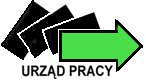 Kryteria realizacji aktywnych formprzeciwdziałania bezrobociu na tereniepowiatu przysuskiegow 2023 roku Przysucha styczeń 2023Aktywne formy przeciwdziałania bezrobociuSzkolenia i inne formy podnoszenia kwalifikacji.Szkolenia bezrobotnych i poszukujących pracyFinansowanie egzaminów ,pożyczka szkoleniowaPrzygotowanie zawodowe dorosłychDofinansowanie studiów podyplomowychStypendia na kontynuację naukiKształcenie ustawiczne pracowników (KFS)Aktywne formy wspierające tworzenie nowych miejsc pracy.StażPrace interwencyjneRoboty publiczneGrant na utworzenie stanowiska w formie telepracyŚwiadczenie aktywizacyjne na zatrudnienie bezrobotnego rodzica powracającego na rynek pracyRefundacja składek na ubezpieczenie społeczne należnych od pracodawcy zatrudniającego bezrobotnych do 30 roku życiaDofinansowanie zatrudnienia bezrobotnych po 50 roku życiaJednorazowa refundacja składek na ubezpieczenie społecznePrace społecznie użyteczneWspieranie przedsiębiorczości.Jednorazowe środki na rozpoczęcie działalności gospodarczejRefundacja kosztów wyposażenia i doposażenia stanowiska pracyPożyczki na podjęcie działalności gospodarczej i utworzenie stanowiska pracyDodatkowe instrumenty adresowane do bezrobotnych do 30 roku życia.Bon szkoleniowyBon stażowyBon zatrudnieniowyBon na zasiedlenieDziałania w zakresie aktywizacji zawodowej i integracji społecznej bezrobotnych.Program Aktywizacja i IntegracjaAktywizacja osób niepełnosprawnychUmowy z agencjami zatrudnieniaSzkolenia i inne formy podnoszenia kwalifikacji zawodowych.Szkolenia bezrobotnych i poszukujących pracy.Powiatowy Urząd Pracy w Przysusze inicjuje, organizuje i finansuje szkolenia bezrobotnych mające na celu : podniesienie ich kwalifikacji zawodowych zwiększających szansę na podjęcie lub utrzymanie zatrudnienia, innej pracy zarobkowej, lub działalności gospodarczej,                     w szczególności w przypadku:braku kwalifikacji zawodowych,konieczności zmiany lub uzupełnienia kwalifikacji,utraty zdolności do wykonywania pracy w dotychczas wykonywanym zawodzie,braku umiejętności aktywnego poszukiwania pracy.Inicjowanie szkoleń polega na:- informowaniu o możliwościach i zasadach korzystania ze szkoleń oraz promowanie tej formy aktywizacji,- diagnozowaniu zapotrzebowania na zawody, specjalności i kwalifikacje na rynku pracy oraz diagnozowaniu potrzeb szkoleniowych osób uprawnionych do szkolenia-sporządzaniu i upowszechnianiu planu szkoleń.Organizacja szkoleń polega na:- wyborze instytucji szkoleniowej i zawieraniu umów szkoleniowych z instytucjami szkoleniowymi,- kierowaniu osób na szkolenia,- monitorowaniu przebiegu szkoleń,- prowadzeniu analiz skuteczności i efektywności szkoleń.Finansowanie szkoleń jest realizowane ze środków publicznych, w szczególności ze środków Funduszu Pracy, Europejskiego Funduszu Społecznego lub ze środków programów Unii Europejskiej i polega na:- finansowaniu kosztów szkoleń jednostkom szkoleniowym,- wypłacaniu stypendiów osobom skierowanym na szkolenia,- finansowaniu kosztów badań lekarskich lub psychologicznych.Na szkolenie można skierować osoby:bezrobotne,poszukujące pracy, które:-  są w okresie wypowiedzenia stosunku pracy lub stosunku służbowego z przyczyn dotyczących zakładu pracy,- są zatrudnione u przedsiębiorcy, wobec którego ogłoszono upadłość, lub który jest w stanie likwidacji, z wyłączeniem likwidacji w celu prywatyzacji,- otrzymują świadczenia socjalne przysługujące na urlopie górniczym lub górniczy zasiłek socjalny, określone w odrębnych przepisach,- uczestniczą w zajęciach w Centrum Integracji Społecznej lub indywidualnym programie integracji, o którym mowa w przepisach o pomocy społecznej,- żołnierz rezerwy,-  pobierają rentę szkoleniową,- pobierają świadczenia szkoleniowe przysługujące po rozwiązaniu stosunku pracy lub stosunku służbowego na czas udziału w szkoleniach lecz nie dłużej niż 6 miesięcy,- podlegają ubezpieczeniu społecznemu rolników w pełnym zakresie na podstawie przepisów       o ubezpieczeniu społecznym rolników jako domownik lub małżonek rolnika, jeżeli zamierza podjąć zatrudnienie, inną pracę zarobkową lub działalność gospodarczą poza rolnictwem,- są cudzoziemcami, o których mowa w art. 1 ust. 3 pkt.2 lit. h oraz ha ustawy o promocji zatrudnienia i instytucjach rynku pracy.Szkolenia organizowane są w formie:szkolenia grupowego – zgodnie z planem szkoleń.szkolenia indywidualnego – bezrobotny może ubiegać się o skierowanie na wskazane przez niego szkolenie, jeżeli uzasadni on celowość tego szkolenia, a jego koszt w części finansowanej z Funduszu Pracy w danym roku nie przekroczy 300% przeciętnego wynagrodzenia.szkolenia na podstawie umowy trójstronnej – zawieranej pomiędzy starostą, pracodawcą i instytucją szkoleniową, w której jest określany w szczególności zakres umiejętności i kwalifikacji wymaganych przez pracodawcę będący podstawą przygotowania przez instytucję szkoleniową programu kształcenia, oraz zobowiązanie pracodawcy do zatrudnienia bezrobotnego po odbytym szkoleniu.Powiatowy Urząd Pracy realizuje organizacje szkoleń, udzielając informacji i – zgodnie z indywidualnymi planami działania – pomocy w nabywaniu podwyższaniu lub zmianie kwalifikacji. Przy kierowaniu na szkolenie obowiązuje zasada równości w korzystaniu ze szkoleń bez względu na płeć, wiek, niepełnosprawność, rasę, pochodzenie etniczne, narodowość, orientację seksualną, przekonania polityczne i wyznanie religijne lub przynależność związkową.Szkolenie odbywa się w formie kursu, realizowanego według planu nauczania obejmującego przeciętnie nie mniej niż 25 godzin zegarowych w tygodniu i może trwać do 6 miesięcy, a w sytuacjach uzasadnionych programem szkolenia w danym zawodzie nie dłużej niż 12 miesięcy. W przypadku osób bez kwalifikacji zawodowych szkolenie może trwać do 12 miesięcy, a w sytuacjach uzasadnionych programem szkolenia w danym zawodzie nie dłużej niż 24 miesiące.W okresie odbywania szkolenia osobie bezrobotnej przysługuje:Stypendium – w wysokości 120% zasiłku, pod warunkiem że liczba godzin szkolenia wynosi nie mniej niż 150 godzin miesięcznie. W przypadku niższego miesięcznego wymiaru godzin szkolenia wysokość stypendium ustala się proporcjonalnie, z tym, że stypendium nie może być niższe niż 20% zasiłku.Bezrobotnemu uprawnionemu w tym samym okresie do stypendium oraz zasiłku przysługuje prawo wyboru świadczenia.W przypadku podjęcia zatrudnienia, innej pracy zarobkowej lub działalności gospodarczej w trakcie szkolenia bezrobotny skierowany na szkolenie ma prawo do ukończenia tego szkolenia bez konieczności ponoszenia jego kosztów.Bezrobotnemu, który w trakcie szkolenia podjął zatrudnienie, inną pracę zarobkową lub działalność gospodarczą, przysługuje stypendium w wysokości 20% zasiłku, niezależnie od wymiaru godzin szkolenia, od dnia podjęcia zatrudnienia, innej pracy zarobkowej lub działalności gospodarczej do dnia zakończenia szkolenia. Od stypendium tego nie są odprowadzane składki na ubezpieczenie społeczne.Stypendium szkoleniowe nie przysługuje bezrobotnemu, jeżeli w okresie odbywania szkolenia otrzymuje stypendium, dietę lub innego rodzaju świadczenie pieniężne w wysokości równej lub wyższej niż stypendium finansowane z Funduszu Pracy.Osobom skierowanym na szkolenie przez starostę, z wyjątkiem osób posiadających z tego tytułu prawo do stypendium z wyłączeniem stypendium przysługującego bezrobotnemu, który w trakcie szkolenia podjął zatrudnienie, inną prace zarobkową lub działalność gospodarczą, przysługuje odszkodowanie z tytułu ubezpieczenia od następstw nieszczęśliwych wypadków powstałych w związku ze szkoleniem oraz w drodze do miejsca szkolenia i z powrotem, wypłacane przez instytucję ubezpieczeniową, w której osoby zostały ubezpieczone. Skutki odmowy lub przerwania szkolenia :Bezrobotny, który odmówił bez uzasadnionej przyczyny podjęcia propozycji szkolenia zostaje pozbawiony statusu bezrobotnego od dnia odmowy na okres:1. 120 dni w przypadku pierwszej odmowy,2. 180 dni w przypadku drugiej odmowy,3. 270 dni w przypadku trzeciej i kolejnej odmowy,Bezrobotny, który z własnej winy przerwał szkolenie pozbawiony zostaje statusu bezrobotnego na okres wskazany w pkt. 1. Pozbawienie statusu następuje od dnia przerwania szkolenia. Bezrobotny, który po skierowaniu nie podjął szkolenia zostaje pozbawiony statusu bezrobotnego na okres wskazany w pkt. 1. Pozbawienie statusu następuje od następnego dnia po dniu skierowania. Udział w zajęciach jest obowiązkowy, a nieobecność na szkoleniu może mieć miejsce tylko i wyłącznie z przyczyn usprawiedliwionych. W przypadku choroby, usprawiedliwieniem jest zwolnienie lekarskie (ZUS ZLA). Bezrobotny, który z własnej winy nie ukończył szkolenia, jest obowiązany do zwrotów kosztów szkolenia z wyjątkiem sytuacji, gdy powodem nieukończenia szkolenia było podjęcie zatrudnienia, innej pracy zarobkowej lub działalności gospodarczej.Finansowanie egzaminów, pożyczka szkoleniowaNa wniosek bezrobotnego mogą zostać sfinansowane do wysokości przeciętnego wynagrodzenia koszty egzaminów umożliwiających uzyskanie świadectw, dyplomów, zaświadczeń, określonych uprawnień zawodowych lub tytułów zawodowych oraz koszty uzyskania licencji niezbędnych do wykonywania danego zawodu.Osoba bezrobotna uzasadnia celowość tego egzaminu, a jego koszt w części finansowanej z Funduszu Pracy w danym roku nie może przekroczyć 300% przeciętnego wynagrodzenia.Pożyczka szkoleniowa:Osoby bezrobotne mogą ubiegać się o pożyczkę na sfinansowanie kosztów szkolenia do wysokości 400% przeciętnego wynagrodzenia obowiązującego w dniu podpisania umowy pożyczki, w celu umożliwienia podjęcia lub utrzymania zatrudnienia, innej pracy zarobkowej lub działalności gospodarczej.Pożyczka na sfinansowanie kosztów szkolenia jest nieoprocentowana, a okres jej spłaty nie może przekroczyć 18 miesięcy od ustalonego w umowie dnia zakończenia szkolenia.W przypadku wykorzystania pożyczki na cele inne niż określone w umowie, niepodjęcie lub nieukończenie szkolenia, pożyczka podlega bezzwłocznemu zwrotowi w całości, wraz z odsetkami ustawowymi. Odsetki ustawowe ustala się także od kwoty pożyczki niespłaconej w terminie.Przygotowanie zawodowe dla dorosłychPrzygotowanie zawodowe dorosłych odbywa się w formie:Praktycznej nauki zawodu dorosłych umożliwiającej przystąpienie do egzaminu kwalifikacyjnego na tytuł zawodowy lub egzaminu czeladniczego.Przyuczenia do pracy dorosłych mającego na celu zdobycie wybranych kwalifikacji zawodowych lub umiejętności, niezbędnych do wykonywania określonych zadań zawodowych, właściwych dla zawodu występującego w klasyfikacji zawodów i specjalności dla potrzeb rynku pracy. Praktyczna nauka zawodu dorosłych trwa od 6 do 12 miesięcy, a przyuczenie do pracy dorosłych trwa od 3 do 6 miesięcy.Praktyczna nauka zawodu dorosłych kończy się egzaminem kwalifikacyjnym na tytuł zawodowy, przeprowadzanym przez komisje egzaminacyjną, powoływaną przez kuratora oświaty lub egzaminem czeladniczym przeprowadzanym przez komisje izb rzemieślniczych.Przyuczenie do pracy dorosłych kończy się egzaminem sprawdzającym przeprowadzanym przez komisję lub jednostkę szkoleniową.Wymiar czasu odbywania przygotowania zawodowego dorosłych nie może przekraczać 8 godzin zegarowych dziennie i 40 godzin zegarowych tygodniowo.Uczestnik przygotowania zawodowego dorosłych, który z własnej winy przerwał program tego przygotowania lub nie przystąpił do egzaminu kwalifikacyjnego, czeladniczego lub egzaminu sprawdzającego jest obowiązany do zwrotu kosztów tego przygotowania poniesionych z Funduszu Pracy, z wyjątkiem sytuacji, gdy powodem przerwania programu tego przygotowania lub nieprzystąpienia do egzaminu było podjęcie zatrudnienia lub innej pracy zarobkowej lub działalności gospodarczej.Uczestnik przygotowania zawodowego dorosłych, który z własnej winy przerwał program tego przygotowania, nie przystąpił do egzaminu, może być ponownie zarejestrowany w powiatowym urzędzie pracy, nie wcześniej niż po upływie 6 miesięcy od dnia przerwania programu lub nieprzystąpienia do egzaminu. Kształcenie odbywać się będzie w miejscu pracy, na podstawie umowy zawartej między starostą               a pracodawcą i ewentualnie instytucją szkoleniową, bez nawiązania stosunku pracy. Pracodawca ma obowiązek wyznaczenia opiekuna uczestnika, posiadającego odpowiednie kwalifikacje. Przygotowanie zawodowe dorosłych jest realizowane w oparciu o program ukierunkowany na nabycie umiejętności praktycznych oraz zdobywanie wiedzy teoretycznej opracowany przez pracodawcę lub instytucję szkoleniową i kończy się egzaminem potwierdzającym uzyskane kwalifikacje. Program praktycznej nauki zawodu musi być opracowany z uwzględnieniem standardów egzaminacyjnych obowiązujących dla danego zawodu. Egzamin kwalifikacyjny na tytuł zawodowy przeprowadzany będzie przed komisją egzaminacyjną powołaną przez kuratora oświaty. Nabywanie umiejętności praktycznych obejmować będzie co najmniej 80% czasu realizacji całego programu przygotowania zawodowego dorosłych i będzie realizowane u pracodawcy. Pozostałe 20% czasu to nauka teorii, która będzie prowadzona u pracodawcy lub w instytucji szkoleniowej. Uczestnikowi przygotowania zawodowego dorosłych przysługuje stypendium szkoleniowe w wysokości 120% kwoty zasiłku dla bezrobotnych, o którym mowa w art. 72 ust. 1 pkt. 1ustawy o promocji zatrudnienia i instytucjach rynku pracy, Aby zachęcić pracodawców do przyjmowania osób kierowanych na przygotowanie dorosłych pracodawcy będzie przysługiwać refundacja wydatków poniesionych na uczestnika przygotowania zawodowego dorosłych niezbędnych do realizacji programu (w szczególności na materiały, surowce, eksploatację maszyn i urządzeń, odzież roboczą, posiłki regeneracyjne - 2% przeciętnego wynagrodzenia za każdy miesiąc aktywizacji dla jednej osoby). Pracodawcy będzie przysługiwać również premia w sytuacji, gdy uczestnik przygotowania zawodowego dorosłych pomyślnie złoży egzamin końcowy (kwota iloczynu 400 zł i liczby miesięcy realizacji programu). Przewiduje się również wypłatę należności przysługującej instytucji szkoleniowej za realizację ustalonej części programu nauki teoretycznej. Ze środków Funduszu Pracy będą opłacone również koszty egzaminów.  W przypadku obu form przygotowania zawodowego dorosłych absolwent uzyskuje dokument (świadectwo/zaświadczenie potwierdzający zdobyte kwalifikacje lub umiejętności), mającego na celu zdobycie wybranych kwalifikacji zawodowych lub umiejętności, niezbędnych do wykonywania określonych zadań zawodowych, właściwych dla zawodu występującego w klasyfikacji zawodów i specjalności dla potrzeb rynku pracy umożliwiającej przystąpienie do egzaminu kwalifikacyjnego na tytuł zawodowy lub egzaminu czeladniczego.Finansowane studiów podyplomowychFinansowanie kosztów studiów podyplomowych dotyczy:- bezrobotnych, zarejestrowanych w Powiatowym Urzędzie Pracy w Przysusze- poszukujących pracy, które:-  są w okresie wypowiedzenia stosunku pracy lub stosunku służbowego z przyczyn dotyczących zakładu pracy,- są zatrudnione u przedsiębiorcy, wobec którego ogłoszono upadłość, lub który jest w stanie likwidacji, z wyłączeniem likwidacji w celu prywatyzacji,- otrzymują świadczenia socjalne przysługujące na urlopie górniczym lub górniczy zasiłek socjalny, określone w odrębnych przepisach,- uczestniczą w zajęciach w Centrum Integracji Społecznej lub indywidualnym programie integracji, o którym mowa w przepisach o pomocy społecznej,-  żołnierz rezerwy,-  pobierają rentę szkoleniową,- pobierają świadczenia szkoleniowe przysługujące po rozwiązaniu stosunku pracy lub stosunku służbowego na czas udziału w szkoleniach lecz nie dłużej niż 6 miesięcy,- podlegają ubezpieczeniu społecznemu rolników w pełnym zakresie na podstawie przepisów o ubezpieczeniu społecznym rolników jako domownik lub małżonek rolnika, jeżeli zamierza podjąć zatrudnienie, inną pracę zarobkową lub działalność gospodarczą poza rolnictwem,- są cudzoziemcami, o których mowa w art. 1 ust. 3 pkt.2 lit. h oraz ha ustawy o promocji zatrudnienia i instytucjach rynku pracy.- pracowników oraz osób wykonujących inną pracę zarobkową w wieku 45 lat i powyżej, zainteresowanych pomocą  rozwoju zawodowym, po zarejestrowaniu się w urzędzie pracy. Bezrobotni mogą ubiegać się o sfinansowanie kosztów studiów podyplomowych należnych organizatorowi studiów, do wysokości 100%, jednak nie więcej niż 300% przeciętnego wynagrodzenia.Bezrobotnemu, któremu starosta przyznał dofinansowanie kosztów studiów podyplomowych, za okres uczestnictwa w tych studiach zgodnie z ich programem przysługuje stypendium w wysokości 20% zasiłku dla bezrobotnych.W przypadku gdy bezrobotny w trakcie odbywania studiów podyplomowych podejmie zatrudnienie, inną pracę zarobkową lub działalność  gospodarczą nie zawiesza się dofinansowania kosztów tych studiów oraz nie zawiesza się wypłaty stypendium do planowanego terminu ukończenia tych studiów. Uczestnikowi studiów podyplomowych, który w trakcie ich odbywania podjął zatrudnienie, inną pracę zarobkową lub działalność gospodarczą przysługuje odszkodowanie z tytułu ubezpieczenia od następstw nieszczęśliwych wypadków powstałych w związku ze studiami podyplomowymi oraz w drodze do miejsca studiów i z powrotem, wypłacane przez instytucję ubezpieczeniową w której uczestnik ten został ubezpieczony.W przypadku przerwania studiów podyplomowych z winy uczestnika, kwota wydatkowana na ich finansowanie z Funduszu Pracy podlega zwrotowi.Stypendia na kontynuację naukiBezrobotnemu bez kwalifikacji zawodowych, który w okresie 12 miesięcy od dnia zarejestrowania w powiatowym urzędzie pracy podjął dalszą naukę w szkole ponadpodstawowej dla dorosłych, będącej szkołą publiczną lub niepubliczną o uprawnieniach szkoły publicznej, albo w szkole wyższej, gdzie studiuje w formie studiów niestacjonarnych, starosta, na wniosek bezrobotnego, może przyznać stypendium w wysokości 100% kwoty zasiłku, o którym mowa w art. 72 ust. 1 pkt. 1, wypłacane przez okres 12 miesięcy od dnia rozpoczęcia nauki.Starosta może podjąć decyzję o kontynuacji wypłacania stypendium do ukończenia nauki zgodnie                     z programem nauczania.Stypendium przysługuje pod warunkiem nieprzekroczenia wysokości dochodu na osobę w rodzinie                  w rozumieniu przepisów o pomocy społecznej, uprawniającego do świadczeń z pomocy społecznej. Do dochodu nie wlicza się kwoty tego stypendium.Podstawą wypłaty stypendium jest zaświadczenie albo oświadczenie składane przez bezrobotnego stwierdzające podjęcie lub kontynuowanie nauki.Oświadczenie, o którym mowa powyżej składa się pod rygorem odpowiedzialności karnej za składanie fałszywych zeznań. Składający oświadczenie jest obowiązany do zawarcia w nim klauzuli następującej treści: "Jestem świadomy odpowiedzialności karnej za złożenie fałszywego oświadczenia.". Klauzula ta zastępuje pouczenie organu o odpowiedzialności karnej za składanie fałszywych zeznań.5. Stypendium nie przysługuje w przypadku przerwania nauki. 6. Osobie, której starosta przyznał stypendium na kontynuację nauki, przysługuje stypendium                          w wysokości 20% zasiłku, o którym mowa w art. 72 ust. 1 pkt 1 ustawy.Kształcenie ustawiczne pracowników (KFS)Marszałek województwa przekazuje staroście informację o limicie środków KFS. Starosta niezwłocznie po uzyskaniu informacji:1) określa wysokość środków na realizację przez powiatowy urząd pracy poszczególnych zadań                          w ramach KFS,2) organizuje nabór wniosków pracodawców o przyznanie środków z KFS na sfinansowanie kosztów kształcenia ustawicznego, przez ogłoszenie na tablicy informacyjnej w siedzibie powiatowego urzędu pracy oraz w postaci elektronicznej z wykorzystaniem stron internetowych urzędu lub systemów teleinformatycznych.Starosta przekazuje do ministra właściwego do spraw pracy oraz marszałka województwa informacje o zapotrzebowaniu na środki z KFS do wysokości wyznaczonych limitów sukcesywnie,                    w miarę pozytywnie rozpatrzonych wniosków pracodawców.W przypadku braku do dnia 31 października danego roku budżetowego wniosków ze strony pracodawców o przyznanie środków z KFS w wysokości zapewniającej wykorzystanie limitów marszałek województwa informuje ministra właściwego do spraw pracy o braku możliwości wykorzystania limitów na finansowanie zadań realizowanych w ramach KFS.Środki Funduszu Pracy w formie KFS przeznacza się na finansowanie działań na rzecz kształcenia ustawicznego pracowników i pracodawców zgodnie z przyjętymi na dany rok priorytetami Ministra właściwego ds. pracy w ramach limitu środków, a w przypadku rezerwy zgodnie z przyjętymi na dany rok priorytetami Rady Rynku Pracy.Powiatowy urząd pracy może przeznaczyć środki KFS na finansowanie działań obejmujących:1)	kształcenie ustawiczne pracowników i pracodawcy, na które składają się:a)	określenie potrzeb pracodawcy w zakresie kształcenia ustawicznego w związku z ubieganiem się o sfinansowanie tego kształcenia ze środków KFS,b)	kursy i studia podyplomowe realizowane z inicjatywy pracodawcy lub za jego zgodą,c)	egzaminy umożliwiające uzyskanie dokumentów potwierdzających nabycie umiejętności, kwalifikacji lub uprawnień zawodowych,d)	badania lekarskie i psychologiczne wymagane do podjęcia kształcenia lub pracy zawodowej po ukończonym kształceniu,e)	ubezpieczenie od następstw nieszczęśliwych wypadków w związku z podjętym kształceniem;2)	określanie zapotrzebowania na zawody na rynku pracy;3)	badanie efektywności wsparcia udzielonego ze środków KFS;4)	promocję KFS;5)	konsultacje i poradnictwo dla pracodawców w zakresie korzystania z KFS. Na wniosek pracodawcy, na podstawie umowy, starosta może przyznać środki z KFS na sfinansowanie kosztów, kształcenia ustawicznego pracowników i w wysokości 80% tych kosztów, nie więcej jednak niż 300% przeciętnego wynagrodzenia w danym roku na jednego uczestnika, a w przypadku mikroprzedsiębiorstw w wysokości 100%, nie więcej jednak niż 300% przeciętnego wynagrodzenia w danym roku na jednego uczestnika.Środki z KFS przyznane pracodawcy na sfinansowanie kosztów kształcenia ustawicznego stanowią pomoc udzielaną zgodnie z warunkami dopuszczalności pomocy de minimis.Pracodawca zawiera z pracownikiem, któremu zostaną sfinansowane koszty kształcenia ustawicznego, umowę określającą prawa i obowiązki stron.Pracownik, który nie ukończył kształcenia ustawicznego finansowanego ze środków KFS z powodu rozwiązania przez niego umowy o pracę lub rozwiązania z nim umowy o pracę na podstawie art. 52 ustawy z dnia 26 czerwca 1974 r. – Kodeks pracy, jest obowiązany do zwrotu pracodawcy poniesionych kosztów, na zasadach określonych w umowie z pracodawcą. W takim przypadku pracodawca zwraca staroście środki KFS wydane na kształcenie ustawiczne pracownika, na zasadach określonych w umowie.Starosta może przeprowadzać kontrolę u pracodawcy w zakresie przestrzegania postanowień umowy, wydatkowania środków KFS zgodnie z przeznaczeniem, właściwego dokumentowania oraz rozliczania otrzymanych i wydatkowanych środków i w tym celu może żądać danych, dokumentów i udzielania wyjaśnień w sprawach objętych zakresem kontroli. Przyjęte w Powiatowym Urzędzie Pracy w Przysusze zasady organizacji szkoleń i innych form podnoszenia kwalifikacji:W 2023 roku preferowane będą szkolenia indywidualne lub w oparciu o umowę trójstronną w celu uzyskania wysokiej efektywności zatrudnieniowej tej formy aktywizacji.Realizacja przygotowania zawodowego dorosłych, przyznawania stypendiów na kontynuację nauki odbywa się zgodnie z obowiązującymi przepisami i niniejszymi kryteriami.Osoba bezrobotna może ubiegać się o dofinansowanie studiów podyplomowych jeżeli uzasadni ona celowość ukończenia wskazanych przez siebie studiów.Organizacja szkoleń, finansowanie egzaminów, przyznawanie pożyczek szkoleniowych, finansowanie studiów podyplomowych realizowane są zgodnie z Regulaminem organizacji szkoleń i podnoszenia kwalifikacji w Powiatowym Urzędzie Pracy w Przysusze.Umowy w sprawie wydatkowania środków KFS zawierane będą do wysokości przyznanego limitu na dany rok.Dofinansowanie kształcenia ustawicznego w ramach KFS realizowane jest zgodnie z Regulaminem finansowania kształcenia ustawicznego ze środków Krajowego Funduszu Szkoleniowego w Powiatowym Urzędzie Pracy w PrzysuszeAktywne formy wspierające tworzenie nowych miejsc pracy.Staż.Staż dla osób bezrobotnych oznacza nabywanie przez bezrobotnego umiejętności praktycznych, niezbędnych do podjęcia pracy przez wykonywanie zadań w miejscu pracy bez nawiązania stosunku pracy z pracodawcą. Staż można zorganizować na okres nie krótszy niż 3 miesiące i nie dłuższy niż 6 miesięcy, a dla osób do 30 roku życia do 12 miesięcyStaż odbywa się na podstawie umowy zawartej przez Starostę  z pracodawcą wg programu dołączonego do złożonego wniosku, określającego nazwę zawodu, zakres zadań, rodzaj uzyskiwanych kwalifikacji                i sposób ich potwierdzenia oraz opiekuna osoby objętej programem stażu. Bezrobotnemu, na okres odbywania stażu, zostaje przyznane stypendium w wysokości:120% kwoty zasiłku dla bezrobotnych, o którym mowa w art. 72 ust. 1 pkt 1   ustawy o promocji zatrudnienia i instytucjach rynku pracy. Pracodawca po zakończeniu stażu wydaje opinię zawierającą informacje o realizowanych zadaniach oraz umiejętnościach praktycznych pozyskanych w trakcie stażu. Prace interwencyjnePrace interwencyjne –to zatrudnienie bezrobotnego przez pracodawcę, które nastąpiło w wyniku umowy zawartej ze starostą i ma na celu wsparcie bezrobotnych;Refundacja dotyczy faktycznie poniesionych kosztów zatrudnienia.Jeżeli pracodawca poniósł w miesiącu koszty zatrudnienia niższe niż wskazane powyżej kwoty:- refundacja nie może przekraczać wysokości poniesionych kosztów zatrudnienia.Za czas choroby wysokość refundacji naliczana będzie proporcjonalnie. Prace interwencyjne zgodnie z art. 51 1. Starosta zwraca pracodawcy, który zatrudnił w ramach prac interwencyjnych na okres do 6 miesięcy skierowanych bezrobotnych, część kosztów poniesionych na wynagrodzenia, nagrody oraz składki na ubezpieczenia społeczne skierowanych bezrobotnych w wysokości uprzednio uzgodnionej, nieprzekraczającej jednak kwoty ustalonej jako iloczyn liczby zatrudnionych w miesiącu w przeliczeniu na pełny wymiar czasu pracy oraz kwoty zasiłku określonej w art. 72 ust. 1 pkt 1, obowiązującej                 w ostatnim dniu zatrudnienia każdego rozliczanego miesiąca i składek na ubezpieczenia społeczne od refundowanego wynagrodzenia.2. Pracodawcy, który zatrudnił w ramach prac interwencyjnych co najmniej w połowie wymiaru czasu pracy na okres do 6 miesięcy skierowanych bezrobotnych, starosta zwraca część kosztów poniesionych na wynagrodzenia, nagrody oraz składki na ubezpieczenia społeczne skierowanych bezrobotnych w wysokości uprzednio uzgodnionej, nieprzekraczającej jednak połowy minimalnego wynagrodzenia za pracę i składek na ubezpieczenia społeczne od refundowanego wynagrodzenia za każdą osobę bezrobotną.3. Starosta może dokonywać, w zakresie i na zasadach określonych w punkcie 1, zwrotu poniesionych przez pracodawcę kosztów z tytułu zatrudnienia w ramach prac interwencyjnych na okres do 12 miesięcy skierowanych bezrobotnych, w wysokości uprzednio uzgodnionej, nieprzekraczającej jednak minimalnego wynagrodzenia za pracę i składek na ubezpieczenia społeczne od refundowanego wynagrodzenia za każdego bezrobotnego, jeżeli refundacja obejmuje koszty poniesione za co drugi miesiąc ich zatrudnieniaJeżeli pracodawca bezpośrednio po zakończeniu prac interwencyjnych trwających co najmniej 6 miesięcy zatrudniał skierowanego bezrobotnego przez okres dalszych 6 miesięcy i po upływie tego okresu dalej go zatrudnia w pełnym wymiarze czasu pracy, starosta może przyznać pracodawcy jednorazową refundację wynagrodzenia w wysokości uprzednio uzgodnionej, nie wyższej jednak niż 150% przeciętnego wynagrodzenia obowiązującego w dniu spełnienia tego warunku. Pracodawca jest obowiązany, stosownie do zawartej umowy, do utrzymania w zatrudnieniu skierowanego bezrobotnego przez okres 3 miesięcy bezpośrednio po zakończeniu refundacji wynagrodzeń  i składek na ubezpieczenia społeczne .Niewywiązanie się z warunku dalszego zatrudnienia lub naruszenie innych warunków zawartej umowy powoduje obowiązek zwrotu uzyskanej pomocy wraz z odsetkami ustawowymi naliczonymi od całości uzyskanej pomocy od dnia otrzymania pierwszej refundacji, w terminie 30 dni od dnia doręczenia wezwania.Starosta, kierując bezrobotnego do prac interwencyjnych, ma obowiązek wziąć pod uwagę jego wiek, stan zdrowia oraz rodzaje uprzednio wykonywanej pracy.Prace interwencyjne zgodnie z art. 561. Starosta może dokonywać z Funduszu Pracy przez okres do 12 miesięcy zwrotu poniesionych przez pracodawcę z tytułu zatrudnienia w ramach prac interwencyjnych w pełnym wymiarze czasu pracy skierowanego bezrobotnego kosztów wypłaconego mu wynagrodzenia, nagród oraz opłaconych składek na ubezpieczenia społeczne w wysokości uprzednio uzgodnionej, nieprzekraczającej jednak kwoty zasiłku określonej w art. 72 ust. 1 pkt 1, obowiązującej w ostatnim dniu każdego rozliczanego miesiąca                i składek na ubezpieczenia społeczne od refundowanego wynagrodzenia.2. Starosta może dokonywać z Funduszu Pracy przez okres do 18 miesięcy zwrotu poniesionych przez pracodawcę z tytułu zatrudnienia w ramach prac interwencyjnych w pełnym wymiarze czasu pracy skierowanego bezrobotnego kosztów wypłaconego mu wynagrodzenia, nagród oraz opłaconych składek na ubezpieczenia społeczne w wysokości uprzednio uzgodnionej, nieprzekraczającej jednak minimalnego wynagrodzenia za pracę i składek na ubezpieczenia społeczne od tego wynagrodzenia, jeżeli zwrot obejmuje koszty poniesione za co drugi miesiąc.Pracodawca jest obowiązany, stosownie do zawartej umowy, do utrzymania w zatrudnieniu skierowanego bezrobotnego przez okres objęty refundacją wynagrodzeń i składek na ubezpieczenia społeczne oraz okres kolejnych 6 miesięcy bezpośrednio po zakończeniu tej refundacji.Niewywiązanie się z warunku zatrudnienia lub naruszenie innych warunków zawartej umowy powoduje obowiązek zwrotu uzyskanej pomocy wraz z odsetkami ustawowymi naliczonymi od całości uzyskanej pomocy od dnia otrzymania pierwszej refundacji, w terminie 30 dni od dnia doręczenia wezwania.Prace interwencyjne zgodnie z art. 591. Starosta może skierować bezrobotnych po 50 roku życia do wykonywania pracy w ramach prac interwencyjnych przez okres do 24 miesięcy oraz dokonywać refundacji poniesionych przez pracodawcę kosztów na wynagrodzenia i składki na ubezpieczenia społeczne.2. Starosta może skierować bezrobotnych, o których mowa w punkcie 1, do wykonywania pracy                w ramach prac interwencyjnych u pracodawcy przez okres do 4 lat i dokonywać refundacji poniesionych przez pracodawcę kosztów wynagrodzeń i składek na ubezpieczenia społeczne, jeżeli obejmuje ona koszty poniesione za co drugi miesiąc ich zatrudnienia.Jeżeli do pracy w ramach prac interwencyjnych są kierowani bezrobotni, którzy:1)	spełniają warunki konieczne do nabycia prawa do świadczenia przedemerytalnego - refundacja jest przyznawana w wysokości do 80% minimalnego wynagrodzenia za pracę i składek na ubezpieczenia społeczne od refundowanego wynagrodzenia;2)	nie spełniają warunków koniecznych do uzyskania świadczenia przedemerytalnego - refundacja jest przyznawana w wysokości do 50% minimalnego wynagrodzenia za pracę i składek na ubezpieczenia społeczne od refundowanego wynagrodzenia.Pracodawca jest obowiązany, stosownie do zawartej umowy, do utrzymania w zatrudnieniu skierowanego bezrobotnego przez okres objęty refundacją wynagrodzeń i składek na ubezpieczenia społeczne oraz okres kolejnych 6 miesięcy bezpośrednio po zakończeniu tej refundacji.Niewywiązanie się z warunku zatrudnienia lub naruszenie innych warunków zawartej umowy powoduje obowiązek zwrotu uzyskanej pomocy wraz z odsetkami ustawowymi naliczonymi od całości uzyskanej pomocy od dnia otrzymania pierwszej refundacji, w terminie 30 dni od dnia doręczenia wezwania.Prace interwencyjne nie mogą być organizowane w powiatowych urzędach pracy.Pomoc udzielana pracodawcom i przedsiębiorcom w ramach prac interwencyjnych, jest udzielana zgodnie z warunkami dopuszczalności pomocy de minimis.W przypadku rozwiązania umowy o pracę przez skierowanego bezrobotnego, rozwiązania z nim umowy o pracę na podstawie art. 52 ustawy z dnia 26 czerwca 1974 r. - Kodeks pracy lub wygaśnięcia stosunku pracy skierowanego bezrobotnego w trakcie okresu objętego refundacją albo przed upływem okresu objętego umową, PUP kieruje na zwolnione stanowisko pracy innego bezrobotnegoRoboty publiczneRoboty publiczne –to zatrudnienie bezrobotnego w okresie nie dłuższym niż 12 miesięcy przy wykonywaniu prac organizowanych przez powiaty – z wyłączeniem prac organizowanych w urzędach pracy – gminy, organizacje pozarządowe statutowo zajmujące się problematyką: ochrony środowiska, kultury, oświaty, kultury fizycznej i turystyki, opieki zdrowotnej, bezrobocia oraz pomocy społecznej,               a także spółki wodne i ich związki, jeżeli prace te są finansowane lub dofinansowane ze środków samorządu terytorialnego, budżetu państwa, funduszy celowych, organizacji pozarządowych, spółek wodnych i ich związków1. Starosta zwraca organizatorowi robót publicznych, który zatrudniał skierowanych bezrobotnych przez okres do 6 miesięcy, część kosztów poniesionych na wynagrodzenia, nagrody oraz składek na ubezpieczenia społeczne bezrobotnych w wysokości uprzednio uzgodnionej, nieprzekraczającej jednak kwoty ustalonej jako iloczyn liczby zatrudnionych w miesiącu w przeliczeniu na pełny wymiar czasu pracy oraz 50% przeciętnego wynagrodzenia obowiązującego w ostatnim dniu zatrudnienia każdego rozliczanego miesiąca i składek na ubezpieczenia społeczne od refundowanego wynagrodzenia.2. Starosta może dokonywać, w zakresie i na zasadach określonych w punkcie 1, zwrotu poniesionych przez organizatora robót publicznych kosztów z tytułu zatrudnienia skierowanych bezrobotnych, na okres do 12 miesięcy, w wysokości uprzednio uzgodnionej, nieprzekraczającej jednak przeciętnego wynagrodzenia i składek na ubezpieczenia społeczne od refundowanego wynagrodzenia za każdego bezrobotnego, jeżeli refundacja obejmuje koszty poniesione za co drugi miesiąc ich zatrudnienia.Na wniosek organizatora robót publicznych starosta może przyznawać zaliczki ze środków Funduszu Pracy na poczet wypłat wynagrodzeń oraz opłacenia składek na ubezpieczenia społeczne.Naruszenie warunków umowy w zakresie zatrudniania skierowanego bezrobotnego przez okres trwania robót publicznych powoduje obowiązek zwrotu uzyskanych refundacji wraz z odsetkami ustawowymi naliczonymi od całości uzyskanych refundacji od dnia otrzymania pierwszej refundacji,                     w terminie 30 dni od dnia doręczenia wezwania. Refundacja nie może przekroczyć 50 % przeciętnego wynagrodzenia obowiązującego w ostatnim dniu zatrudnienia każdego rozliczanego miesiąca i składek na ubezpieczenia społeczne od refundowanego wynagrodzenia. Refundacja dotyczy faktycznie poniesionych kosztów zatrudnienia i nie może przekraczać wysokości poniesionych kosztów zatrudnienia. Za czas choroby wysokość refundacji naliczana będzie proporcjonalnie. W przypadku rozwiązania umowy o pracę przez skierowanego bezrobotnego, rozwiązania z nim umowy o pracę na podstawie art. 52 ustawy z dnia 26 czerwca 1974 r. - Kodeks pracy lub wygaśnięcia stosunku pracy skierowanego bezrobotnego w trakcie okresu objętego refundacją albo przed upływem okresu, o którym mowa w umowach, PUP kieruje na zwolnione stanowisko pracy innego bezrobotnego.Organizując roboty publiczne, podmioty, o których mowa w art. 2 ust. 1 pkt 32 t.j: powiaty, gminy, organizacje pozarządowe statutowo zajmujące się problematyką ochrony środowiska, kultury, oświaty, kultury fizycznej i turystyki, opieki zdrowotnej, bezrobocia oraz pomocy społecznej, a także spółki wodne i ich związki, jeżeli prace te są finansowane lub dofinansowane ze środków samorządu terytorialnego, budżetu państwa, funduszy celowych, organizacji pozarządowych, spółek wodnych i ich związków, są obowiązane zatrudniać w pierwszej kolejności bezrobotnych będących dłużnikami alimentacyjnymi.Grant na utworzenie stanowiska w formie telepracyStarosta może, na podstawie zawartej umowy, przyznać pracodawcy lub przedsiębiorcy środki Funduszu Pracy, zwane dalej „grantem”, na utworzenie stanowiska pracy w formie telepracy w rozumieniu art. 675 ustawy z dnia 26 czerwca 1974 r. – Kodeks pracy dla skierowanego bezrobotnego rodzica powracającego na rynek pracy, posiadającego co najmniej jedno dziecko w wieku do 6 lat, lub bezrobotnego sprawującego opiekę nad osobą zależną, który w okresie 3 lat przed rejestracją w urzędzie pracy jako bezrobotny zrezygnował z zatrudnienia lub innej pracy zarobkowej z uwagi na konieczność wychowywania dziecka lub sprawowania opieki nad osobą zależną.Grant nie może zostać przyznany na utworzenie stanowiska pracy dla bezrobotnego:1)	małżonka pracodawcy lub przedsiębiorcy;2)	rodzica pracodawcy lub przedsiębiorcy;3)	rodzeństwa pracodawcy lub przedsiębiorcy;4)	dziecka własnego lub przysposobionego: pracodawcy lub przedsiębiorcy, małżonka pracodawcy lub przedsiębiorcy, rodzeństwa pracodawcy lub przedsiębiorcy.Grant przysługuje w kwocie określonej w umowie zawartej ze starostą, nie wyższej jednak niż 6-krotność minimalnego wynagrodzenia za pracę obowiązującego w dniu zawarcia umowy, za każdego skierowanego bezrobotnego.Pracodawca lub przedsiębiorca są obowiązani, stosownie do zawartej umowy, do utrzymania zatrudnienia skierowanego bezrobotnego przez okres 12 miesięcy w pełnym wymiarze czasu pracy lub przez okres 18 miesięcy w połowie wymiaru czasu pracy.Niewywiązanie się z warunku, zatrudnienia lub wykorzystanie grantu niezgodnie z umową, lub jego niewykorzystanie powoduje obowiązek zwrotu grantu wraz z odsetkami ustawowymi naliczonymi od dnia otrzymania grantu, w terminie 30 dni od dnia doręczenia wezwania starosty.Zwrot grantu następuje:1)	w kwocie proporcjonalnej do okresu, w którym warunek dotyczący zatrudnienia nie został spełniony, wraz z odsetkami ustawowymi naliczonymi od dnia otrzymania grantu – w przypadku niewywiązania się z tego warunku;2)	w całości wraz z odsetkami ustawowymi naliczonymi od dnia otrzymania grantu – w przypadku wykorzystania grantu niezgodnie z umową lub jego niewykorzystania.W przypadku rozwiązania umowy o pracę przez skierowanego bezrobotnego, rozwiązania z nim umowy o pracę na podstawie art. 52 ustawy z dnia 26 czerwca 1974 r. – Kodeks pracy lub wygaśnięcia stosunku pracy skierowanego bezrobotnego przed upływem okresu odpowiednio 12 lub 18 miesięcy starosta kieruje na zwolnione stanowisko pracy innego bezrobotnego.W przypadku odmowy przyjęcia skierowanego bezrobotnego na zwolnione stanowisko pracy pracodawca lub przedsiębiorca zwraca grant w kwocie proporcjonalnej do okresu, w którym warunek dotyczący zatrudnienia nie został spełniony, wraz z odsetkami ustawowymi naliczonymi od dnia otrzymania grantu – w przypadku niewywiązania się z tego warunku W przypadku braku możliwości skierowania odpowiedniego bezrobotnego przez urząd pracy na zwolnione stanowisko pracy pracodawca lub przedsiębiorca nie zwraca grantu za okres zatrudniania skierowanego bezrobotnego.Grant jest udzielany zgodnie z warunkami dopuszczalności pomocy de minimis.Świadczenie aktywizacyjne na zatrudnienie bezrobotnego rodzica powracającego na rynek pracyStarosta może, na podstawie zawartej umowy, przyznać pracodawcy świadczenie aktywizacyjne za zatrudnienie w pełnym wymiarze czasu pracy skierowanego bezrobotnego rodzica powracającego na rynek pracy po przerwie związanej z wychowywaniem dziecka lub bezrobotnego sprawującego opiekę nad osobą zależną, który w okresie 3 lat przed rejestracją w urzędzie pracy jako bezrobotny zrezygnował z zatrudnienia lub innej pracy zarobkowej z uwagi na konieczność wychowywania dziecka lub sprawowania opieki nad osobą zależną.Świadczenie aktywizacyjne przysługuje przez okres:1)	12 miesięcy w wysokości połowy minimalnego wynagrodzenia za pracę miesięcznie za każdego skierowanego bezrobotnego albo2)	18 miesięcy w wysokości jednej trzeciej minimalnego wynagrodzenia za pracę miesięcznie za każdego skierowanego bezrobotnego.Pracodawca jest obowiązany do dalszego zatrudniania skierowanego bezrobotnego po upływie okresu przysługiwania świadczenia aktywizacyjnego, odpowiednio przez okres 6 miesięcy w przypadku,                  o którym mowa w punkcie 1, oraz 9 miesięcy w przypadku, o którym mowa w punkcie 2.W przypadku rozwiązania przez pracodawcę umowy o pracę w trakcie przysługiwania świadczenia aktywizacyjnego lub niewywiązania się z warunku utrzymania osoby w zatrudnieniu przez okres odpowiednio 6 lub 9 miesięcy przypadających po ustaniu prawa do tego świadczenia pracodawca jest obowiązany do zwrotu wszystkich otrzymanych świadczeń aktywizacyjnych wraz z odsetkami ustawowymi naliczonymi od całości kwoty otrzymanych świadczeń aktywizacyjnych od dnia wypłaty pierwszego świadczenia, w terminie 30 dni od dnia doręczenia wezwania starosty.W przypadku utrzymania zatrudnienia skierowanego bezrobotnego przez okres uzyskiwania świadczenia aktywizacyjnego oraz przez co najmniej połowę okresu wymaganego utrzymania zatrudnienia po upływie prawa do świadczenia pracodawca jest obowiązany do zwrotu 50% łącznej kwoty, otrzymanych świadczeń aktywizacyjnych wraz z odsetkami ustawowymi w terminie 30 dni od dnia doręczenia wezwania starosty.W przypadku rozwiązania umowy o pracę przez skierowanego bezrobotnego, rozwiązania z nim umowy o pracę na podstawie art. 52 ustawy z dnia 26 czerwca 1974 r. – Kodeks pracy lub wygaśnięcia stosunku pracy skierowanego bezrobotnego w trakcie przysługiwania świadczenia aktywizacyjnego albo przed upływem okresu odpowiednio 6 lub 9 miesięcy, starosta kieruje na zwolnione stanowisko pracy innego bezrobotnego.W przypadku odmowy przyjęcia skierowanego bezrobotnego na zwolnione stanowisko pracy pracodawca jest obowiązany do zwrotu wszystkich otrzymanych świadczeń aktywizacyjnych wraz z odsetkami ustawowymi naliczonymi od całości kwoty otrzymanych świadczeń aktywizacyjnych od dnia wypłaty pierwszego świadczenia, w terminie 30 dni od dnia doręczenia wezwania starosty. W przypadku braku możliwości skierowania odpowiedniego bezrobotnego przez urząd pracy na zwolnione stanowisko pracy pracodawca nie zwraca uzyskanych środków za okres zatrudniania skierowanego bezrobotnego.Świadczenie aktywizacyjne nie przysługuje w przypadku uzyskania przez pracodawcę prawa do pożyczki z Funduszu Pracy na utworzenie miejsca pracy dla osoby, która miałaby być objęta świadczeniem aktywizacyjnym.Świadczenie aktywizacyjne jest udzielane zgodnie z warunkami dopuszczalności pomocy de minimis.Refundacja składek na ubezpieczenie społeczne należnych od pracodawcy zatrudniającego bezrobotnych do 30 roku życiaStarosta może, na podstawie zawartej umowy, refundować pracodawcy koszty poniesione na składki na ubezpieczenia społeczne należne od pracodawcy za skierowanych do pracy bezrobotnych do 30 roku życia, którzy podejmują zatrudnienie po raz pierwszy w życiu.Refundacja kosztów poniesionych na składki na ubezpieczenia społeczne przysługuje przez okres do 12 miesięcy w kwocie określonej w umowie, nie wyższej jednak niż  50% minimalnego wynagrodzenia za pracę miesięcznie obowiązującego w dniu zawarcia umowy, za każdego zatrudnionego bezrobotnego.Pracodawca jest obowiązany do dalszego zatrudniania skierowanego bezrobotnego przez okres 6 miesięcy po zakończeniu okresu refundacji kosztów poniesionych na składki na ubezpieczenia społeczne.W przypadku rozwiązania przez pracodawcę umowy o pracę w trakcie przysługiwania refundacji kosztów poniesionych na składki na ubezpieczenia społeczne lub niewywiązania się z warunku utrzymania osoby w zatrudnieniu przez okres 6 miesięcy przypadających po ustaniu refundacji pracodawca jest obowiązany do zwrotu wszystkich otrzymanych środków wraz z odsetkami ustawowymi naliczonymi od całości kwoty otrzymanych środków od dnia wypłaty pierwszej refundacji, w terminie 30 dni od dnia doręczenia wezwania starosty.W przypadku utrzymania zatrudnienia skierowanego bezrobotnego przez okres uzyskiwania refundacji kosztów poniesionych na składki na ubezpieczenia społeczne oraz przez co najmniej 3 miesiące po upływie okresu refundacji pracodawca jest obowiązany do zwrotu 50% łącznej kwoty, łącznej kwoty, wszystkich otrzymanych środków wraz z odsetkami ustawowymi naliczonymi od całości kwoty otrzymanych środków od dnia wypłaty pierwszej refundacji, w terminie 30 dni od dnia doręczenia wezwania starostyW przypadku rozwiązania umowy o pracę przez skierowanego bezrobotnego, rozwiązania z nim umowy o pracę na podstawie art. 52 ustawy z dnia 26 czerwca 1974 r. - Kodeks pracy lub wygaśnięcia stosunku pracy skierowanego bezrobotnego w trakcie okresu objętego refundacją albo przed upływem okresu 6 miesięcy, starosta kieruje na zwolnione stanowisko pracy innego bezrobotnego. W przypadku odmowy przyjęcia skierowanego bezrobotnego na zwolnione stanowisko pracy pracodawca jest obowiązany do zwrotu wszystkich otrzymanych środków wraz z odsetkami ustawowymi naliczonymi od całości kwoty otrzymanych środków od dnia wypłaty pierwszej refundacji kosztów poniesionych na składki na ubezpieczenia społeczne, w terminie 30 dni od dnia doręczenia wezwania starosty. W przypadku braku możliwości skierowania odpowiedniego bezrobotnego przez urząd pracy na zwolnione stanowisko pracy pracodawca nie zwraca otrzymanych środków za okres zatrudniania skierowanego bezrobotnegoRefundacja kosztów składek na ubezpieczenia społeczne jest udzielana zgodnie z warunkami dopuszczalności pomocy de minimis.Dofinansowanie zatrudnienia bezrobotnych po 50 roku życiaStarosta może, na podstawie zawartej umowy, przyznać pracodawcy lub przedsiębiorcy dofinansowanie wynagrodzenia za zatrudnienie skierowanego bezrobotnego, który ukończył 50 rok życia. Dofinansowanie wynagrodzenia przysługuje przez okres:1)	12 miesięcy – w przypadku zatrudnienia bezrobotnego, który ukończył 50 lat, a nie ukończył 60 lat, lub2)	24 miesięcy – w przypadku zatrudnienia bezrobotnego, który ukończył 60 lat.Dofinansowanie wynagrodzenia przysługuje w kwocie określonej w umowie, nie wyższej jednak niż połowa minimalnego wynagrodzenia za pracę miesięcznie obowiązującego w dniu zawarcia umowy, za każdego zatrudnionego bezrobotnego.Pracodawca lub przedsiębiorca są obowiązani do dalszego zatrudniania skierowanego bezrobotnego po upływie okresu przysługiwania dofinansowania wynagrodzenia, odpowiednio przez okres 6 miesięcy w przypadku, o którym mowa w pkt. 1, oraz 12 miesięcy w przypadku, o którym mowa w pkt. 2.W przypadku niewywiązania się z warunku dalszego zatrudnienia oraz nieutrzymania zatrudnienia w okresie przysługiwania dofinansowania wynagrodzenia pracodawca lub przedsiębiorca są obowiązani do zwrotu wszystkich otrzymanych środków wraz z odsetkami ustawowymi naliczonymi od całości kwoty otrzymanych środków od dnia wypłaty pierwszego dofinansowania wynagrodzenia,              w terminie 30 dni od dnia doręczenia wezwania starosty.W przypadku utrzymania zatrudnienia skierowanego bezrobotnego przez okres przysługiwania dofinansowania wynagrodzenia oraz przez co najmniej połowę okresu, dalszego zatrudnienia, pracodawca lub przedsiębiorca są obowiązani do zwrotu 50% łącznej kwoty, wszystkich otrzymanych środków wraz z odsetkami ustawowymi naliczonymi od całości kwoty otrzymanych środków od dnia wypłaty pierwszego dofinansowania wynagrodzenia, w terminie 30 dni od dnia doręczenia wezwania starosty.W przypadku rozwiązania umowy o pracę przez skierowanego bezrobotnego, rozwiązania z nim umowy o pracę na podstawie art. 52 ustawy z dnia 26 czerwca 1974 r. – Kodeks pracy lub wygaśnięcia stosunku pracy skierowanego bezrobotnego w trakcie okresu objętego dofinansowaniem albo przed upływem okresu odpowiednio 6 lub 12 miesięcy dalszego zatrudnienia, starosta kieruje na zwolnione stanowisko pracy innego bezrobotnego.Jeżeli brak odpowiedniego bezrobotnego w sytuacji określonej powyżej pracodawca lub przedsiębiorca nie zwracają uzyskanego dofinansowania wynagrodzenia za okres zatrudniania skierowanego bezrobotnego.Dofinansowanie wynagrodzenia jest udzielane zgodnie z warunkami dopuszczalności pomocy                         de minimis.Jednorazowa refundacja składek na ubezpieczenie społeczneStarosta może zawrzeć z pracodawcą umowę przewidującą jednorazowe refundowanie poniesionych kosztów z tytułu opłaconych składek na ubezpieczenia społeczne w związku z zatrudnieniem skierowanego bezrobotnego.2. Refundacja może nastąpić w przypadku, gdy:1)	pracodawca zatrudniał skierowanego bezrobotnego w pełnym wymiarze czasu pracy przez okres co najmniej 12 miesięcy oraz2)	po upływie 12 miesięcy zatrudnienia skierowany bezrobotny jest nadal zatrudniony.Kwota refundowanych składek, o których mowa w ust. 1, nie może przekroczyć 300% wysokości minimalnego wynagrodzenia za pracę obowiązującego w dniu spełnienia warunków określonych w ust. 2Prace społecznie użyteczneNa wniosek gminy starosta może skierować bezrobotnego bez prawa do zasiłku korzystającego ze świadczeń z pomocy społecznej do wykonywania prac społecznie użytecznych na terenie gminy, w której bezrobotny zamieszkuje lub przebywa, w wymiarze do 10 godzin w tygodniu.Do wykonywania prac społecznie użytecznych mogą być kierowane również osoby uczestniczące w kontrakcie socjalnym, indywidualnym programie usamodzielnienia, lokalnym programie pomocy społecznej lub indywidualnym programie zatrudnienia socjalnego, jeżeli podjęły uczestnictwo w tych formach w wyniku skierowania powiatowego urzędu pracy.Wykonywanie prac społecznie użytecznych odbywa się na podstawie porozumienia zawartego między starostą a gminą, na rzecz której prace społecznie użyteczne będą wykonywane.Bezrobotnemu oraz osobie, uczestniczącej w kontrakcie socjalnym, indywidualnym programie usamodzielnienia, lokalnym programie pomocy społecznej lub indywidualnym programie zatrudnienia socjalnego, jeżeli podjęły uczestnictwo w tych formach w wyniku skierowania powiatowego urzędu pracy, nieposiadającym prawa do zasiłku, przysługuje świadczenie w wysokości nie niższej niż 6 zł za każdą godzinę wykonywania prac społecznie użytecznych. Świadczenie nie przysługuje za okres niewykonywania pracy, w tym za okres udokumentowanej niezdolności do pracy. Starosta refunduje gminie ze środków Funduszu Pracy do 60% minimalnej kwoty świadczenia przysługującego w związku z uczestnictwem w pracach społecznie użytecznych.Świadczenie przysługujące osobie uczestniczącej w pracach społecznie użytecznych  może być w całości finansowane z budżetu gminyPrzyjęte w Powiatowym Urzędzie Pracy w Przysusze zasady organizacji aktywnych form wspierające tworzenie nowych miejsc pracy:Organizacja i finansowanie stażu odbywa się zgodnie z Regulaminem organizacji stażu w Powiatowym Urzędzie Pracy w Przysusze, Organizacja i finansowanie prac interwencyjnych odbywa się zgodnie z Regulaminem organizacji i finansowania prac interwencyjnych w powiatowym Urzędzie Pracy w Przysusze, Organizacja i finansowanie robót publicznych odbywa się zgodnie z Regulaminem organizacji i finansowania robót publicznych w Powiatowym Urzędzie Pracy w Przysusze, Przyznawanie grantu na utworzenie stanowiska w formie telepracy, świadczenia aktywizacyjnego na zatrudnienie bezrobotnego rodzica powracającego na rynek pracy, refundacja składek na ubezpieczenie społeczne należnych od pracodawcy zatrudniającego bezrobotnych do 30 roku życia, dofinansowanie zatrudnienia bezrobotnych po 50 roku życia oraz przyznanie jednorazowej refundacji składek na ubezpieczenie społeczne, odbywa się zgodnie z obowiązującymi przepisami oraz niniejszymi kryteriami.Organizacja prac społecznie użytecznych odbywa się zgodnie  z Regulaminem organizowania i finansowania prac społecznie użytecznych przez Powiatowy Urząd Pracy w Przysusze, Wspieranie przedsiębiorczości.Jednorazowe środki na rozpoczęcie działalności gospodarczej, założenie Spółdzielni Socjalnej lub przystąpienie do istniejącej spółdzielniStarosta z Funduszu Pracy może przyznać:- Bezrobotnemu, absolwentowi centrum integracji społecznej oraz absolwentowi klubów integracji społecznej, o których mowa w przepisach o zatrudnieniu socjalnym, jeżeli nie pozostają oni w okresie zgłoszonego do ewidencji działalności gospodarczej zawieszenia wykonywania działalności gospodarczej, lub poszukującemu pracy niepozostającemu w zatrudnieniu lub niewykonującego innej pracy zarobkowej opiekunowi osoby niepełnosprawnej, z wyłączeniem opiekunów osoby niepełnosprawnej pobierających świadczenie pielęgnacyjne lub specjalny zasiłek opiekuńczy na podstawie przepisów o świadczeniach rodzinnych, lub zasiłek dla opiekuna na podstawie przepisów o ustaleniu i wypłacie zasiłków dla opiekunów, jednorazowo środki na podjęcie działalności gospodarczej, w tym na pokrycie kosztów pomocy prawnej, konsultacji i doradztwa związane z podjęciem tej działalności, w wysokości określonej w umowie, nie wyższej jednak niż 6-krotnej wysokości przeciętnego wynagrodzenia, - Bezrobotnemu lub poszukującemu pracy niepozostającemu w zatrudnieniu lub niewykonującego innej pracy zarobkowej opiekunowi osoby niepełnosprawnej, z wyłączeniem opiekunów osoby niepełnosprawnej pobierających świadczenie pielęgnacyjne lub specjalny zasiłek opiekuńczy na podstawie przepisów o świadczeniach rodzinnych, lub zasiłek dla opiekuna na podstawie przepisów o ustaleniu i wypłacie zasiłków dla opiekunów, lub poszukującemu pracy niepozostającemu w zatrudnieniu lub niewykonującemu innej pracy zarobkowej, jednorazowo środki na założenie spółdzielni socjalnej lub przystąpienie do niej po jej założeniu, w tym na pokrycie kosztów pomocy prawnej, konsultacji i doradztwa związanych z podjęciem tej działalności w wysokości określonej w umowie, nie wyższej jednak niż 6-krotnej wysokości przeciętnego wynagrodzeniaOsoba, która otrzymała z Funduszu Pracy jednorazowo środki na podjęcie działalności gospodarczej, założenie lub przystąpienie do spółdzielni socjalnej, jest obowiązana dokonać zwrotu, w terminie 30 dni od dnia doręczenia wezwania starosty, otrzymanych środków wraz z odsetkami, jeżeli prowadziła działalność gospodarczą lub była członkiem spółdzielni socjalnej przez okres krótszy niż 12 miesięcy albo naruszone zostały inne warunki umowy dotyczące przyznania tych środków.Jednorazowe środki na utworzenie stanowiska pracy dla Spółdzielni SocjalnejStarosta z Funduszu Pracy może przyznać:- Spółdzielni socjalnej jednorazowo środki na utworzenie stanowiska pracy dla skierowanego bezrobotnego lub skierowanego poszukującego pracy niepozostającego w zatrudnieniu lub niewykonującym innej pracy zarobkowej opiekunowi osoby niepełnosprawnej, z wyłączeniem opiekunów osoby niepełnosprawnej pobierających świadczenie pielęgnacyjne lub specjalny zasiłek opiekuńczy na podstawie przepisów o świadczeniach rodzinnych, lub zasiłek dla opiekuna na podstawie przepisów o ustaleniu i wypłacie zasiłków dla opiekunów, lub skierowanego poszukującego pracy niepozostającego w zatrudnieniu lub niewykonującego innej pracy zarobkowej, w wysokości określonej w umowie, nie wyższej jednak niż 6-krotnej wysokości przeciętnego wynagrodzenia- Spółdzielnia socjalna, która otrzymała z Funduszu Pracy jednorazowo środki, jest obowiązana, w terminie 30 dni od dnia doręczenia wezwania starosty, dokonać zwrotu otrzymanych środków wraz z odsetkami ustawowymi, jeżeli zatrudniała na utworzonym stanowisku pracy skierowanego bezrobotnego lub skierowanego poszukującego pracy niepozostającego w zatrudnieniu lub niewykonującym innej pracy zarobkowej opiekunowi osoby niepełnosprawnej, z wyłączeniem opiekunów osoby niepełnosprawnej pobierających świadczenie pielęgnacyjne lub specjalny zasiłek opiekuńczy na podstawie przepisów o świadczeniach rodzinnych, lub zasiłek dla opiekuna na podstawie przepisów o ustaleniu i wypłacie zasiłków dla opiekunów, lub skierowanego poszukującego pracy niepozostającego w zatrudnieniu lub niewykonującego innej pracy zarobkowej, w pełnym wymiarze czasu pracy łącznie przez okres krótszy niż 24 miesiące albo naruszyła inne warunki umowy dotyczące przyznania tych środkówRefundacja kosztów wyposażenia doposażenia stanowiska pracy.Starosta z Funduszu Pracy może:- zrefundować podmiotowi prowadzącemu działalność gospodarczą lub niepublicznemu przedszkolu                  i niepublicznej szkole, o których mowa w ustawie z dnia 7 września 1991 r. o systemie oświaty koszty wyposażenia lub doposażenia stanowiska pracy dla skierowanego bezrobotnego lub skierowanego poszukującego pracy niepozostającego w zatrudnieniu lub niewykonującym innej pracy zarobkowej opiekunowi osoby niepełnosprawnej, z wyłączeniem opiekunów osoby niepełnosprawnej pobierających świadczenie pielęgnacyjne lub specjalny zasiłek opiekuńczy na podstawie przepisów o świadczeniach rodzinnych, lub zasiłek dla opiekuna na podstawie przepisów o ustaleniu i wypłacie zasiłków dla opiekunów, w wysokości określonej w umowie, nie wyższej jednak niż 6-krotnej wysokości przeciętnego wynagrodzenia;- zrefundować osobie fizycznej, osobie prawnej lub jednostce organizacyjnej nieposiadającej osobowości prawnej, zamieszkującej lub mającej siedzibę na terytorium Rzeczypospolitej Polskiej, będącej posiadaczem gospodarstwa rolnego w rozumieniu ustawy z dnia 15 listopada 1984 r. o podatku rolnym lub prowadzącej dział specjalny produkcji rolnej, o którym mowa w ustawie z dnia 26 lipca 1991 r. o podatku dochodowym od osób fizycznych lub w ustawie z dnia 15 lutego 1992 r. o podatku dochodowym od osób prawnych zatrudniającym w okresie ostatnich 6 miesięcy, w każdym miesiącu, co najmniej jednego pracownika w pełnym wymiarze czasu pracy, koszty wyposażenia lub doposażenia stanowiska pracy dla skierowanego bezrobotnego skierowanego lub poszukującego pracy niepozostającego                        w zatrudnieniu lub niewykonującego innej pracy zarobkowej opiekunowi osoby niepełnosprawnej,                       z wyłączeniem opiekunów osoby niepełnosprawnej pobierających świadczenie pielęgnacyjne lub specjalny zasiłek opiekuńczy na podstawie przepisów o świadczeniach rodzinnych, lub zasiłek dla opiekuna na podstawie przepisów o ustaleniu i wypłacie zasiłków dla opiekunów w wysokości określonej w umowie, nie wyższej jednak niż 6-krotnej wysokości przeciętnego wynagrodzenia, zwanych dalej "producentem rolnym".- zrefundować żłobkom lub klubom dziecięcym tworzonym i prowadzonym przez osoby fizyczne, osoby prawne i jednostki organizacyjne nieposiadające osobowości prawnej, o których mowa w przepisach o opiece nad dziećmi w wieku do lat 3,  koszty wyposażenia lub doposażenia stanowiska pracy, związanego bezpośrednio ze sprawowaniem opieki nad dziećmi niepełnosprawnymi lub prowadzeniem dla nich zajęć, dla skierowanego bezrobotnego, poszukującego pracy niepozostającego                                        w zatrudnieniu lub niewykonującego innej pracy zarobkowej opiekuna osoby niepełnosprawnej,                       z wyłączeniem opiekunów osoby niepełnosprawnej pobierających świadczenie pielęgnacyjne lub specjalny zasiłek opiekuńczy na podstawie przepisów o świadczeniach rodzinnych, lub zasiłek dla opiekuna na podstawie przepisów o ustaleniu i wypłacie zasiłków dla opiekunów, lub skierowanego poszukującego pracy absolwenta, w wysokości określonej w umowie, nie wyższej jednak niż 6-krotnej wysokości przeciętnego wynagrodzenia.-  zrefundować podmiotowi prowadzącemu działalność gospodarczą polegającą na świadczeniu usług rehabilitacyjnych, koszty wyposażenia lub doposażenia stanowiska pracy, związanego bezpośrednio ze świadczeniem usług rehabilitacyjnych dla dzieci niepełnosprawnych w miejscu zamieszkania, w tym usług mobilnych, dla skierowanego bezrobotnego, skierowanego poszukującego pracy  niepozostającego w zatrudnieniu lub niewykonującego innej pracy zarobkowej opiekuna osoby niepełnosprawnej,                        z wyłączeniem opiekunów osoby niepełnosprawnej pobierających świadczenie pielęgnacyjne lub specjalny zasiłek opiekuńczy na podstawie przepisów o świadczeniach rodzinnych, lub zasiłek dla opiekuna na podstawie przepisów o ustaleniu i wypłacie zasiłków dla opiekunów, lub skierowanego poszukującego pracy absolwenta, w wysokości określonej w umowie, nie wyższej jednak niż 6-krotnej wysokości przeciętnego wynagrodzenia.Podmiot prowadzący działalność gospodarczą, niepubliczne przedszkole, niepubliczna szkoła i producent rolny, który otrzymał refundację kosztów wyposażenia lub doposażenia stanowiska pracy dla skierowanego bezrobotnego lub poszukującego pracy, jest obowiązany dokonać zwrotu, w terminie 30 dni od dnia doręczenia wezwania starosty, otrzymanych środków wraz z odsetkami ustawowymi, jeżeli zatrudniał na utworzonym stanowisku pracy skierowanego lub skierowanych bezrobotnych lub poszukujących pracy w pełnym wymiarze czasu pracy łącznie przez okres krótszy niż 24 miesiące albo naruszył inne warunki umowy o refundację.Żłobek lub klub dziecięcy z miejscami integracyjnymi i podmiot świadczący usługi rehabilitacyjne w miejscu zamieszkania, w tym usługi mobilne, który otrzymał refundację kosztów wyposażenia lub doposażenia stanowiska pracy, jest obowiązany dokonać zwrotu, w terminie 30 dni od dnia doręczenia wezwania starosty, otrzymanych środków proporcjonalnie do okresu, jaki pozostał do 24 miesięcy zatrudnienia, jeżeli zatrudniał skierowaną osobę, na utworzonym stanowisku pracy, co najmniej w połowie wymiaru czasu pracy łącznie przez okres krótszy niż 24 miesiące, albo naruszył inne warunki umowy o refundację.Pożyczki na podjęcie działalności gospodarczej i utworzenie stanowiska pracyZe środków Funduszu Pracy oraz środków, o których mowa w art. 56 ust. 3 pkt 2 ustawy z dnia 30 sierpnia 1996 r. o komercjalizacji i prywatyzacji a także ze środków Unii Europejskiej, mogą być finansowane:1)	pożyczki na utworzenie stanowiska pracy dla bezrobotnego, w tym bezrobotnego skierowanego przez powiatowy urząd pracy:a)	podmiotowi prowadzącemu działalność gospodarczą lub niepublicznemu przedszkolu i niepublicznej szkole, o których mowa w ustawie z dnia 7 września 1991 r. o systemie oświaty b) osobie fizycznej, osobie prawnej lub jednostce organizacyjnej nieposiadającej osobowości prawnej, zamieszkującej lub mającej siedzibę na terytorium Rzeczypospolitej Polskiej, będącej posiadaczem gospodarstwa rolnego w rozumieniu ustawy z dnia 15 listopada 1984 r. o podatku rolnym lub prowadzącej dział specjalny produkcji rolnej, o którym mowa w ustawie z dnia 26 lipca 1991 r. o podatku dochodowym od osób fizycznych  lub w ustawie z dnia 15 lutego 1992 r. o podatku dochodowym od osób prawnych;c)	żłobkom lub klubom dziecięcym tworzonym i prowadzonym przez osoby fizyczne, osoby prawne i jednostki organizacyjne nieposiadające osobowości prawnej, o których mowa w przepisach o opiece nad dziećmi w wieku do lat 3;2)	pożyczki na podjęcie działalności gospodarczej:a)	bezrobotnym,b)	poszukującym pracy absolwentom szkół i uczelni, w okresie 48 miesięcy od dnia ukończenia szkoły lub uzyskania tytułu zawodowego,c)	studentom ostatniego roku studiów;3)	usługi doradcze i szkoleniowe skierowane do osób, o których mowa w pkt 2, którym udzielono pożyczki na podjęcie działalności gospodarczej.Pożyczki oraz usługi doradcze i szkoleniowe, są przyznawane zgodnie z warunkami dopuszczalności pomocy de minimis.Pożyczek udzielają oraz usługi doradcze i szkoleniowe zapewniają pośrednicy finansowi wybierani przez Bank Gospodarstwa Krajowego.Pośrednikiem finansowym może zostać bank lub instytucja finansowa, w rozumieniu ustawy z dnia 29 sierpnia 1997 r. – Prawo bankowe,Pożyczka na utworzenie stanowiska pracy jest udzielana na podstawie umowy, na wniosek podmiotu po przedstawieniu kosztorysu dotyczącego tworzonego stanowiska pracy, w wysokości określonej w umowie, nie wyższej jednak niż 6-krotna wysokość przeciętnego wynagrodzenia.Oprocentowanie pożyczki na utworzenie stanowiska pracy jest stałe i wynosi, w skali roku,  redyskonta weksli przyjmowanych przez Narodowy Bank Polski.Okres spłaty pożyczki na utworzenie stanowiska pracy nie może być dłuższy niż 3 lata. Pożyczkobiorcy nie przysługuje prawo do karencji w spłacie pożyczki na utworzenie stanowiska pracy. Spłata pożyczki na utworzenie stanowiska pracy jest dokonywana w równych ratach, płatnych na rachunek bankowy właściwego pośrednika finansowego. Pożyczkobiorca nie ponosi opłat i kosztów z tytułu udzielonej pożyczki na utworzenie stanowiska pracy.Pożyczka na podjęcie działalności gospodarczej jest udzielana na podstawie umowy, na wniosek osoby, o której mowa w pkt. 2, po przedstawieniu opisu i kosztorysu zamierzonej działalności gospodarczej, w wysokości określonej w umowie, nie wyższej jednak niż 20-krotna wysokość przeciętnego wynagrodzenia.Pożyczka na podjęcie działalności gospodarczej może stanowić do 100% kosztów jej podjęcia. Okres spłaty pożyczki na podjęcie działalności gospodarczej nie może być dłuższy niż 7 lat, z możliwością skorzystania z karencji w spłacie kapitału na okres nie dłuższy niż 12 miesięcy.Środki finansowe z tytułu pożyczki na podjęcie działalności gospodarczej są wypłacane przez pośrednika finansowego, na podstawie harmonogramu, po zarejestrowaniu przez pożyczkobiorcę działalności gospodarczej.Oprocentowanie pożyczki na podjęcie działalności gospodarczej jest stałe i wynosi, w skali roku,  redyskonta weksli przyjmowanych przez Narodowy Bank Polski. Spłata pożyczki podjęcie działalności gospodarczej jest dokonywana w równych ratach, płatnych na rachunek bankowy właściwego pośrednika finansowego. Pożyczkobiorca nie ponosi opłat i kosztów z tytułu udzielonej pożyczki na podjęcie działalności gospodarczej.Podmiotom, którym udzielono pożyczki na podjęcie działalności gospodarczej, można udzielić pożyczki na utworzenie stanowiska pracy nie wcześniej niż po upływie co najmniej 3 miesięcy od rozpoczęcia spłaty pożyczki na podjęcie działalności gospodarczej.W przypadku gdy pożyczkobiorca korzysta z karencji w spłacie kapitału, bieg trzymiesięcznego terminu rozpoczyna się po zakończeniu okresu karencji.Pożyczka na utworzenie stanowiska pracy powiększa kapitał zadłużenia z tytułu pożyczki udzielonej na podjęcie działalności gospodarczej, a jej spłata następuje zgodnie z harmonogramem spłaty pożyczki udzielonej na podjęcie działalności gospodarczej.Pożyczka na utworzenie stanowiska pracy może zostać udzielona wskazanym podmiotom:1)	niezalegającym ze spłatą rat pożyczki na podjęcie działalności gospodarczej oraz pożyczki na utworzenie stanowiska pracy;2)	niezalegającym z opłacaniem należnych składek na ubezpieczenia społeczne, ubezpieczenie zdrowotne, Fundusz Pracy lub Fundusz Gwarantowanych Świadczeń Pracowniczych;3)	niezalegającym z opłacaniem innych danin publicznych;4)	niekaranym, w okresie 2 lat przed wystąpieniem z wnioskiem o pożyczkę, za przestępstwa przeciwko obrotowi gospodarczemu, w rozumieniu ustawy z dnia 6 czerwca 1997 r. – Kodeks karny lub ustawy     z dnia 28 października 2002r. o odpowiedzialności podmiotów zbiorowych za czyny zabronione pod groźbą kary.Tworzone stanowisko pracy nie może być jednocześnie finansowane w ramach pożyczki                                  i refundacji kosztów wyposażenia lub doposażenia stanowiska pracy dla skierowanego bezrobotnegoPożyczka na podjęcie działalności gospodarczej może zostać udzielona wskazanym osobom:1)	niekaranym, w okresie 2 lat przed wystąpieniem z wnioskiem o pożyczkę, za przestępstwa przeciwko obrotowi gospodarczemu, w rozumieniu ustawy z dnia 6 czerwca 1997 r. – Kodeks karny lub ustawy                              z dnia 28 października 2002r. o odpowiedzialności podmiotów zbiorowych za czyny zabronione pod groźbą kary;2)	niezatrudnionym oraz niewykonującym innej pracy zarobkowej;3)	nieprowadzącym działalności gospodarczej w okresie 12 miesięcy przed złożeniem wniosku                            o udzielenie pożyczki.Formą zabezpieczenia spłaty i zwrotu udzielonych pożyczek, jest weksel własny in blanco                          i poręczenie dwóch osób fizycznych. W zależności od oceny zdolności kredytowej i ryzyka kredytowego zamiast poręczenia dwóch osób fizycznych może być ustanowione inne zabezpieczenie spłaty i zwrotu udzielonych pożyczek.Podstawą rozliczenia pożyczek, są opłacone faktury lub inne równoważne dokumenty księgowe.Pożyczkobiorca jest obowiązany dokonać zwrotu niespłaconej kwoty pożyczki na utworzenie stanowiska pracy lub pożyczki na podjęcie działalności gospodarczej wraz z odsetkami ustawowymi naliczonymi od dnia otrzymania pożyczki, w terminie nie dłuższym niż 6 miesięcy od dnia wezwania do jej zwrotu, jeżeli zatrudniał na utworzonym stanowisku pracy bezrobotnego lub prowadził działalność gospodarczą przez okres krótszy niż 12 miesięcy albo naruszył inne warunki umowy.Zwrot niespłaconej kwoty pożyczki podlega zwiększeniu o kwotę uzyskanej korzyści wynikającej z różnicy oprocentowania spłaconej części pożyczki w stosunku do oprocentowania równego stopie referencyjnej obliczonej zgodnie z metodologią określoną w Komunikacie Komisji w sprawie zmiany metody ustalania stóp referencyjnych i dyskontowych (Dz. Urz. UE C 14 z 19.01.2008, str. 6) obowiązującego w dniu otrzymania pożyczki.W przypadku gdy pożyczkobiorca, z zastrzeżeniem powyższego, w okresie do 36 miesięcy, obliczonych od pierwszego miesiąca, w którym podjął działalność gospodarczą z wykorzystaniem środków pożyczki na podjęcie działalności gospodarczej lub od pierwszego miesiąca, w którym zatrudnił na utworzonym stanowisku pracy bezrobotnego, w tym skierowanego bezrobotnego z wykorzystaniem środków pożyczki na utworzenie stanowiska pracy:1) zaprzestanie prowadzenia działalności gospodarczej, lub2) zlikwiduje utworzone stanowisko pracy dla bezrobotnego, w tym bezrobotnego skierowanego przez powiatowy urząd pracy– spłaca pozostały do spłaty kapitał pożyczki na podjęcie działalności gospodarczej lub pozostały do spłaty kapitał pożyczki na utworzenie stanowiska pracy, wraz z odsetkami równymi stopie referencyjnej obliczonej zgodnie z metodologią określoną w Komunikacie Komisji w sprawie zmiany metody ustalania stóp referencyjnych i dyskontowych, naliczonymi od dnia zaprzestania prowadzenia działalności gospodarczej lub od dnia likwidacji utworzonego stanowiska pracy, zgodnie z terminami przyjętymi w harmonogramie spłat pożyczek.Minister właściwy do spraw pracy może umorzyć jednorazowo należność z tytułu udzielonej pożyczki na podjęcie działalności gospodarczej w kwocie pozostałej do spłaty pożyczki udzielonej na utworzenie pierwszego stanowiska pracy dla bezrobotnego skierowanego przez powiatowy urząd pracy, pożyczkobiorcy korzystającemu jednocześnie z pożyczki na podjęcie działalności gospodarczej oraz pożyczki na utworzenie stanowiska pracy dla bezrobotnego skierowanego przez powiatowy urząd pracy, wraz z odsetkami obliczonymi na dzień spełnienia warunku, o którym mowa poniżej w pkt 1.Warunkami umorzenia:1)	utrzymanie, przez co najmniej 12 miesięcy, pierwszego stanowiska pracy dla bezrobotnego skierowanego przez powiatowy urząd pracy;2)	niezaleganie ze spłatą rat pożyczki na utworzenie stanowiska pracy dla bezrobotnego skierowanego przez powiatowy urząd pracy oraz pożyczki na podjęcie działalności gospodarczej.Kwota należności podlegająca umorzeniu, nie może przekroczyć kwoty pozostałej do spłaty wraz                          z odsetkami z tytułu pożyczki na utworzenie pierwszego stanowiska pracy.Minister właściwy do spraw pracy może umorzyć w całości lub w części należności z tytułu niespłaconych pożyczek jeżeli zachodzą przesłanki określone w art. 56 lub art. 57 pkt 1 ustawy z dnia 27 sierpnia 2009 r. o finansach publicznych.Umorzenia, dokonane na podstawie przesłanek wynikających z art. 56 pkt 5 i art. 57 pkt 1 ustawy z dnia 27 sierpnia 2009 r. o finansach publicznych, stanowią pomoc udzielaną zgodnie z warunkami dopuszczalności pomocy de minimis.Pośrednicy finansowi podejmują współpracę z uczelniami, a za ich pośrednictwem                                  z organizacjami działającymi na rzecz rozwoju przedsiębiorczości, w szczególności akademickimi inkubatorami przedsiębiorczości, akademickimi biurami karier i centrami informacyjno-doradczymi, w celu zapewnienia możliwości skorzystania z usług doradczych i szkoleniowych przez osoby ubiegające się o pożyczkę na podjęcie działalności gospodarczej oraz pożyczkobiorców, którym takiej pożyczki udzielono.Pośrednicy finansowi w miejscu obsługi osób ubiegających się o pożyczkę na podjęcie działalności gospodarczej zapewniają tym osobom dostęp do danych kontaktowych instytucji, w celu skorzystania                     z usług doradczych i szkoleniowych w zakresie przedsiębiorczości, obejmujących w szczególności sporządzanie opisu i kosztorysu przedsięwzięcia.Pożyczkobiorcy mogą skorzystać z usług doradczych i szkoleniowych świadczonych przez instytucje wskazane powyżej w szczególności w zakresie:1)	zakładania działalności gospodarczej;2)	form opodatkowania planowanej działalności gospodarczej;3)	prowadzenia księgowości.Usługi doradcze i szkoleniowe świadczone pożyczkobiorcom mogą być finansowane ze środków, Funduszu Pracy oraz środków, o których mowa w art. 56 ust. 3 pkt 2 ustawy z dnia 30 sierpnia 1996 r. o komercjalizacji i prywatyzacji, a także ze środków Unii Europejskiej, do wysokości 30% przeciętnego wynagrodzenia na jedną uprawnioną osobę.Bank Gospodarstwa Krajowego zarządza środkami, Funduszu Pracy oraz środkami, o których mowa w art. 56 ust. 3 ustawy z dnia 30 sierpnia 1996 r. o komercjalizacji i prywatyzacji oraz pełni funkcję koordynatora realizacji pożyczek oraz świadczenia usług doradczych i szkoleniowych.Do zadań Banku Gospodarstwa Krajowego w zakresie zarządzania środkami, należy w szczególności:1)	dokonywanie wyboru pośredników finansowych i zawieranie z nimi umów;2)	przekazywanie środków pośrednikom finansowym;3)	gromadzenie środków z tytułu spłat i zwrotu pożyczek oraz oprocentowania wolnych środków;4)	monitorowanie realizacji pożyczek oraz zapewnienia świadczenia usług doradczych i szkoleniowych przez pośredników finansowych;5)	prowadzenie rozliczeń i sporządzanie sprawozdawczości dla ministra właściwego do spraw pracy;6)	opracowywanie jednolitych wzorów wniosków o udzielenie pożyczek oraz wzorów innych niezbędnych dokumentów;7)	opracowywanie jednolitych wzorów rozliczeń i sprawozdań w zakresie udzielonych pożyczek;8)	sprawowanie kontroli realizacji pożyczek przez pośredników finansowych;9)	opiniowanie wniosków o umorzenie należności z tytułu udzielonych pożyczek przed przekazaniem ich do ministra właściwego do spraw pracy;10)	monitorowanie dochodzenia roszczeń z tytułu niespłaconych pożyczek udzielanych przez pośredników finansowych.Do zadań pośredników finansowych w zakresie, udzielania pożyczek oraz zapewnienia usług doradczych i szkoleniowych, należy w szczególności:1)	rozpatrywanie wniosków oraz zawieranie umów w sprawie udzielania pożyczek;2)	 monitorowanie realizacji umów dotyczących udzielonych pożyczek;3)	bieżąca obsługa finansowa pożyczek oraz naliczanie odsetek za zwłokę od nieterminowych spłat rat pożyczek;4)	dochodzenie roszczeń z tytułu niespłaconych pożyczek;5)	opiniowanie, w zakresie finansowym oraz formalnoprawnym, wniosków pożyczkobiorców                           w przedmiocie umorzenia udzielonych pożyczek;6)	opiniowanie wniosków o umorzenie należności z tytułu udzielonych pożyczek;7)	przekazywanie Bankowi Gospodarstwa Krajowego skompletowanych i zweryfikowanych pod względem merytorycznym i finansowym wniosków o umorzenie pożyczek;8)	prowadzenie rozliczeń i sporządzanie sprawozdawczości dla Banku Gospodarstwa Krajowego;9)	 zapewnienie dostępu do usług doradczych i szkoleniowych, 10)	przekazywanie, na wnioski starostów, informacji o wynikach monitorowania zatrudnienia przez wymagany okres, bezrobotnych skierowanych przez powiatowe urzędy pracy u pożyczkobiorców, na utworzonych stanowiskach pracy.Do zadań starostów należy współpraca z Bankiem Gospodarstwa Krajowego                                        i pośrednikami finansowymi, polegająca w szczególności na:1)	opiniowaniu wniosków o udzielenie pożyczki na utworzenie stanowiska pracy dla bezrobotnego skierowanego przez powiatowy urząd pracy pod względem możliwości danego urzędu pracy w zakresie skierowania bezrobotnych posiadających kwalifikacje niezbędne do wykonywania pracy na planowanym do utworzenia stanowisku pracy;2)	wydawaniu zaświadczeń potwierdzających posiadanie statusu bezrobotnego przez osoby ubiegające się o pożyczkę na podjęcie działalności gospodarczej;3)	kierowaniu bezrobotnych na utworzone stanowiska pracy;4)	monitorowaniu, we współpracy z pośrednikami finansowymi, zatrudnienia przez wymagany okres, bezrobotnych skierowanych przez powiatowe urzędy pracy u pożyczkobiorców, na utworzonych stanowiskach pracy.Pożyczkobiorca, któremu została udzielona pożyczka na utworzenie stanowiska pracy dla bezrobotnego skierowanego przez powiatowy urząd pracy, jest obowiązany poinformować, z 14-dniowym wyprzedzeniem, powiatowy urząd pracy oraz pośrednika finansowego o terminie zatrudnienia bezrobotnego oraz potwierdzić zatrudnienie bezrobotnego, w terminie 7 dni od dnia jego zatrudnienia.Pożyczkobiorca, który otrzymał pożyczkę na utworzenie stanowiska pracy dla bezrobotnego skierowanego przez powiatowy urząd pracy, jest obowiązany poinformować pośrednika finansowego oraz powiatowy urząd pracy o rozwiązaniu umowy o pracę ze skierowanym bezrobotnym, nie później niż w terminie 7 dni od dnia jej rozwiązania.W przypadku gdy powiatowy urząd pracy w terminie 30 dni od dnia otrzymania informacji, nie skieruje bezrobotnego spełniającego wymagania utworzonego stanowiska pracy, pożyczkobiorca może zatrudnić na tym stanowisku bezrobotnego bez skierowania powiatowego urzędu pracyPrzyjęte w Powiatowym Urzędzie Pracy w Przysusze zasady wspierania przedsiębiorczości:Organizacja i udzielanie jednorazowych środków na podjęcie działalności gospodarczej odbywa się zgodnie z Regulaminem przyznania bezrobotnym, absolwentom Centrum Integracji Społecznej, absolwentom Klubu Integracji Społecznej jednorazowo środków na podjęcie działalności gospodarczej przez Powiatowy Urząd Pracy w Przysusze, Organizacja i udzielanie jednorazowych środków na utworzenie stanowiska pracy dla Spółdzielni Socjalnej przebiegała będzie zgodnie z obowiązującymi przepisami i niniejszymi kryteriamiRefundacja kosztów wyposażenia i doposażenia stanowiska pracy odbywa się zgodnie z Regulaminem refundacji kosztów wyposażenia lub doposażenia stanowiska pracy dla skierowanego bezrobotnego w Powiatowym Urzędzie Pracy w PrzysuszePożyczki na podjęcie działalności gospodarczej i utworzenie stanowiska pracy udzielane są zgodnie z obowiązującymi przepisami oraz niniejszymi kryteriami.Dodatkowe instrumenty adresowane do bezrobotnych do 30 roku życia.Bon szkoleniowyNa wniosek bezrobotnego do 30 roku życia starosta może przyznać bon szkoleniowy stanowiący gwarancję skierowania bezrobotnego na wskazane przez niego szkolenie oraz opłacenia kosztów, które zostaną poniesione w związku z podjęciem szkolenia.Przyznanie i realizacja bonu szkoleniowego następuje na podstawie Indywidualnego Planu Działania oraz uprawdopodobnienia przez bezrobotnego podjęcia zatrudnienia, innej pracy zarobkowej lub działalności gospodarczej. W ramach bonu szkoleniowego starosta finansuje bezrobotnemu, do wysokości 100% przeciętnego wynagrodzenia obowiązującego w dniu przyznania bonu szkoleniowego, koszty:  -  jednego lub kilku szkoleń, w tym koszty kwalifikacyjnego kursu zawodowego i kursu nadającego uprawnienia zawodowe - w formie wpłaty na konto instytucji szkoleniowej;- niezbędnych badań lekarskich lub psychologicznych - w formie wpłaty na konto wykonawcy badania,- przejazdu na szkolenie - w formie ryczałtu wypłacanego bezrobotnemu w wysokości:a) do 150 zł - w przypadku szkolenia trwającego do 150 godzin,b) powyżej 150 zł do 200 zł - w przypadku szkolenia trwającego ponad 150 godzin;-  zakwaterowania, jeśli zajęcia odbywają się poza miejscem zamieszkania - w formie ryczałtu wypłacanego bezrobotnemu w wysokości:a) do 550 zł - w przypadku szkolenia trwającego poniżej 75 godzin,b) powyżej 550 zł do 1100 zł - w przypadku szkolenia trwającego od 75 do 150 godzin,c) powyżej 1100 zł do 1500 zł - w przypadku szkolenia trwającego ponad 150 godzin;W sytuacji, gdy koszt szkolenia przekracza wysokość określoną w bonie, osoba bezrobotna sama pokrywa koszty przekraczające wskazany limit.Bon stażowyNa wniosek bezrobotnego do 30 roku życia starosta może przyznać bon stażowy stanowiący gwarancję skierowania do odbycie stażu u pracodawcy wskazanego przez bezrobotnego na okres 6 miesięcy, o ile pracodawca zobowiąże się do zatrudnienia bezrobotnego po zakończeniu stażu przez okres 6 miesięcy.Przyznanie bonu stażowego wynika z ustaleń Indywidualnego Planu Działania.Pracodawcy, który zatrudni bezrobotnego przez deklarowany okres 6 miesięcy, Powiatowy Urząd Pracy wypłaca premię w wysokości 1500 zł. Premia stanowi pomoc udzielaną zgodnie z warunkami dopuszczalności pomocy de minimis.W ramach bonu stażowego osoba bezrobotna może uzyskać sfinansowanie:- kosztów przejazdu do i z miejsca odbywania stażu – w formie ryczałtu do wysokości 600zł, wypłacanego bezrobotnemu w miesięcznych transzach w wysokości do 100zł, łącznie ze stypendium;- kosztów niezbędnych badań lekarskich lub psychologicznych – w formie wpłaty na konto wykonawcy badania.Kwota premii dla pracodawcy oraz maksymalna kwota ryczałtu, podlegają waloryzacji na zasadach określonych w art. 72 ust.6 ustawy z dnia 20 kwietnia 2004 r. o promocji zatrudnienia i instytucjach rynku pracy.Do stażu odbywanego w ramach bonu stażowego stosuje się przepisy dotyczące organizacji 
i finansowania stażu.Bon zatrudnieniowyNa wniosek bezrobotnego do 30 roku życia starosta może przyznać bon zatrudnieniowy.Bon zatrudnieniowy stanowi dla pracodawcy gwarancję refundacji części kosztów wynagrodzenia i składek na ubezpieczenia społeczne w związku z zatrudnieniem bezrobotnego, któremu powiatowy urząd pracy przyznał ten bon.Przyznanie bonu zatrudnieniowego następuje na podstawie indywidualnego planu działania.Pracodawca w ramach bonu zatrudnieniowego jest obowiązany do zatrudnienia bezrobotnego przez okres 18 miesięcy. Realizacja bonu zatrudnieniowego następuje na podstawie umowy zawieranej przez starostę z pracodawcą. Starosta refunduje pracodawcy część kosztów wynagrodzenia i składek na ubezpieczenia społeczne, przez okres 12 miesięcy, w wysokości zasiłku, o którym mowa w art. 72 ust. 1 pkt 1.Pracodawca jest obowiązany do dalszego zatrudniania skierowanego bezrobotnego przez okres 6 miesięcy po zakończeniu okresu refundacji. W przypadku niewywiązania się pracodawcy z obowiązku zatrudniania bezrobotnego przez okres 18 miesięcy pracodawca zwraca: 1)	kwotę otrzymanej refundacji wraz z odsetkami ustawowymi naliczonymi od dnia otrzymania pierwszej refundacji, jeżeli niespełnienie obowiązku nastąpiło w okresie do 12 miesięcy od dnia zatrudnienia bezrobotnego lub2)	kwotę ustaloną proporcjonalnie do okresu nieutrzymania zatrudnienia wraz z odsetkami ustawowymi naliczonymi od dnia otrzymania pierwszej refundacji, W przypadku rozwiązania umowy o pracę przez skierowanego bezrobotnego, rozwiązania z nim umowy o pracę na podstawie art. 52 ustawy z dnia 26 czerwca 1974 r. – Kodeks pracy lub wygaśnięcia stosunku pracy skierowanego bezrobotnego pracodawca nie zwraca refundacji otrzymanej za okres zatrudnienia skierowanego bezrobotnego.Refundacja części kosztów zatrudnienia w ramach bonu stanowi pomoc udzielaną zgodnie z warunkami dopuszczalności pomocy de minimis.Bon na zasiedlenieNa wniosek bezrobotnego do 30 roku życia starosta, na podstawie umowy, może przyznać bon na zasiedlenie w związku z podjęciem przez niego poza miejscem dotychczasowego zamieszkania zatrudnienia, innej pracy zarobkowej lub działalności gospodarczej, jeżeli:1)	z tytułu ich wykonywania będzie osiągał wynagrodzenie lub przychód w wysokości co najmniej minimalnego wynagrodzenia za pracę brutto miesięcznie oraz będzie podlegał ubezpieczeniom społecznym;2)	odległość od miejsca dotychczasowego zamieszkania do miejscowości, w której bezrobotny zamieszka w związku z podjęciem zatrudnienia, innej pracy zarobkowej lub działalności gospodarczej wynosi co najmniej  lub czas dojazdu do tej miejscowości i powrotu do miejsca dotychczasowego zamieszkania środkami transportu zbiorowego przekracza łącznie co najmniej 3 godziny dziennie;3)	będzie pozostawał w zatrudnieniu, wykonywał inną pracę zarobkową lub będzie prowadził działalność gospodarczą przez okres co najmniej 6 miesięcy.Środki Funduszu Pracy przyznane w ramach bonu na zasiedlenie, w wysokości określonej w umowie, nie wyższej jednak niż 200% przeciętnego wynagrodzenia za pracę, przeznacza się na pokrycie kosztów zamieszkania związanych z podjęciem zatrudnienia, innej pracy zarobkowej lub działalności gospodarczej.Bezrobotny, który otrzymał bon na zasiedlenie, jest obowiązany w terminie:1	do 30 dni od dnia otrzymania bonu na zasiedlenie dostarczyć do powiatowego urzędu pracy dokument potwierdzający podjęcie zatrudnienia, innej pracy zarobkowej lub działalności gospodarczej                               i oświadczenie o spełnieniu warunku , o którym mowa pkt. 2;2	do 7 dni, odpowiednio od dnia utraty zatrudnienia, innej pracy zarobkowej lub zaprzestania wykonywania działalności gospodarczej i od dnia podjęcia nowego zatrudnienia, innej pracy zarobkowej lub działalności gospodarczej, przedstawić powiatowemu urzędowi pracy oświadczenie                 o utracie zatrudnienia, innej pracy zarobkowej lub zaprzestaniu wykonywania działalności gospodarczej i podjęciu nowego zatrudnienia, innej pracy zarobkowej lub działalności gospodarczej oraz oświadczenie o spełnieniu warunku, pkt. 2;3	do 8 miesięcy od dnia otrzymania bonu na zasiedlenie udokumentować pozostawanie w zatrudnieniu, wykonywanie innej pracy zarobkowej lub prowadzenie działalności gospodarczej przez okres                        6 miesięcy.Dokumenty i oświadczenia mogą być przekazywane w szczególności za pośrednictwem operatora pocztowego w rozumieniu przepisów o prawie pocztowym lub w postaci elektronicznej na elektroniczną skrzynkę podawczą właściwego urzędu pracy.W przypadku niewywiązania się z obowiązku, o którym mowa w:1)	pkt. 1 i 2 – kwota bonu na zasiedlenie podlega zwrotowi w całości w terminie 30 dni od dnia doręczenia wezwania starosty;2)	pkt. 3 – kwota bonu na zasiedlenie podlega zwrotowi proporcjonalnie do udokumentowanego okresu pozostawania w zatrudnieniu, wykonywania innej pracy zarobkowej lub prowadzenia działalności gospodarczej w terminie 30 dni od dnia doręczenia wezwania starosty.Środki Funduszu Pracy przyznane w ramach bonu na zasiedlenie, w wysokości określonej w umowie, niewyższej jednak niż 200% przeciętnego wynagrodzenia za pracę, przeznacza się na pokrycie kosztów zamieszkania związanych z podjęciem zatrudnienia, innej pracy zarobkowej lub działalności gospodarczej.W przypadku otrzymania bonu na zasiedlenie, bezrobotny lub poszukujący pracy może ponownie starać się o w/w wsparcie, nie wcześniej niż po upływie 24 miesięcy od dnia w którym rozliczył otrzymaną pomoc (nie dotyczy sytuacji kiedy po otrzymaniu bonu na zasiedlenie nie doszło do podjęcia zatrudniania, a bezrobotny lub poszukujący pracy zwrócił całą otrzymaną kwotę bonu).Przyjęte w Powiatowym Urzędzie Pracy w Przysusze zasady realizacji dodatkowych instrumentów adresowanych do bezrobotnych do 30 roku życia:Przyznawanie i finansowanie bonu szkoleniowego odbywa się zgodnie z Regulaminem przyznawania bonu szkoleniowego w Powiatowym Urzędzie Pracy w Przysusze, Przyznawanie i finansowanie bonu stażowego odbywa się zgodnie z Regulaminem przyznawania i realizacji Bonu stażowego przez Powiatowy Urząd Pracy w Przysusze, Przyznawanie i finansowanie bonu zatrudnieniowego odbywa się zgodnie z Regulaminem przyznawania bonów zatrudnieniowych w Powiatowym Urzędzie Pracy w Przysusze, Przyznawanie i finansowanie bonu na zasiedlenie odbywa się zgodnie z Regulaminem przyznawania bonów na zasiedlenie w Powiatowym Urzędzie Pracy w Przysusze, Działania w zakresie aktywizacji zawodowej i integracji społecznej bezrobotnychProgram Aktywizacja i Integracja (PAI)Powiatowy urząd pracy samodzielnie lub we współpracy z ośrodkiem pomocy społecznej może inicjować działania w zakresie aktywizacji zawodowej i integracji społecznej bezrobotnych, które są realizowane w ramach Programu Aktywizacja i Integracja.Do udziału w Programie Aktywizacja i Integracja są kierowani bezrobotni, korzystający ze świadczeń pomocy społecznej, w szczególności realizujący kontrakt socjalny, o którym mowa w przepisach o pomocy społecznej.Program Aktywizacja i Integracja, po zaopiniowaniu przez powiatową radę rynku pracy, jest realizowany przez powiatowy urząd pracy działający we współpracy z ośrodkiem pomocy społecznej , podmiotami zatrudnienia socjalnego prowadzonymi przez jednostki samorządu terytorialnego lub podmiotami prowadzącymi działalność statutową na rzecz integracji i reintegracji zawodowej i społecznej osób zagrożonych wykluczeniem społecznym lub przeciwdziałania uzależnieniom i patologiom społecznym, zgodnie z przepisami o działalności pożytku publicznego i o wolontariacie.Działania w zakresie aktywizacji zawodowej bezrobotnych są realizowane przez powiatowy urząd pracy w ramach prac społecznie użytecznychDziałania w zakresie integracji społecznej bezrobotnych, służące kształtowaniu aktywnej postawy w życiu społecznym i zawodowym, mogą być realizowane w szczególności poprzez grupowe poradnictwo specjalistyczne, warsztaty trenerskie i grupy wsparcia, w wymiarze co najmniej 10 godzin tygodniowo.Działania w zakresie integracji społecznej bezrobotnych mogą być realizowane przez ośrodek pomocy społecznej lub podmioty wskazane powyżej.Realizacja Programu Aktywizacja i Integracja przez ośrodek pomocy społecznej odbywa się na podstawie porozumienia o realizacji programu zawartego z powiatowym urzędem pracy, które określa w szczególności:1)	kryteria doboru i liczbę bezrobotnych;2)	działania w zakresie integracji społecznej bezrobotnych, realizowane przez ośrodek pomocy społecznej;3)	okres realizacji i przewidywane efekty, z podaniem mierników pozwalających ocenić indywidualne efekty;4)	kwoty i źródła finansowania działań;5)	sposób kontroli i zakres monitorowania.Działania w zakresie integracji społecznej bezrobotnych, realizowane przez ośrodek pomocy społecznej, są finansowane ze środków budżetowych gminy i mogą być współfinansowane ze środków Funduszu Pracy  Europejskiego Funduszu Społecznego.W przypadku nie zawarcia z ośrodkiem pomocy społecznej porozumienia, , powiatowy urząd pracy w ramach środków Funduszu Pracy może zlecić realizację działań w zakresie integracji społecznej bezrobotnych podmiotom, o których mowa wyżejZlecenie realizacji działań w zakresie integracji społecznej bezrobotnych odbywa się po przeprowadzeniu otwartego konkursu ofert, na zasadach i w trybie określonych w przepisach o działalności pożytku publicznego i o wolontariacie.Realizacja działań w zakresie integracji społecznej bezrobotnych odbywa się na podstawie umowy, która określa w szczególności:1)	liczbę bezrobotnych;2)	zakres działań i okres ich realizacji;3)	przewidywane efekty, z podaniem mierników pozwalających ocenić indywidualne efekty;4)	kwotę i tryb przekazania środków Funduszu Pracy przysługujących z tytułu realizacji działań w zakresie integracji społecznej;5)	zasady i zakres dokumentowania działań w zakresie integracji społecznej podjętych wobec bezrobotnych;6)	sposób kontroli i zakres monitorowania.W przypadku nie zawarcia z ośrodkiem pomocy społecznej porozumienia sprawie PAI, powiatowy urząd pracy zawiera z ośrodkiem pomocy społecznej porozumienie o współpracy, w ramach którego strony uzgadniają kryteria doboru bezrobotnych do Programu Aktywizacja i Integracja oraz zakres i sposób wymiany informacji o jego uczestnikach.Realizacja Programu Aktywizacja i Integracja trwa 2 miesiące.Po zakończeniu Programu Aktywizacja i Integracja powiatowy urząd pracy może:1)	podjąć decyzję o ponownym skierowaniu bezrobotnego do udziału w Programie Aktywizacja i Integracja, jednak nie dłużej niż łącznie na okres do 6 miesięcy albo2)	skierować bezrobotnego, w porozumieniu z ośrodkiem pomocy społecznej, do zatrudnienia wspieranego u pracodawcy na zasadach określonych w przepisach o zatrudnieniu socjalnym lub podjęcia pracy w spółdzielni socjalnej zakładanej przez osoby prawne, o której mowa w przepisach o spółdzielniach socjalnych, alboW okresie udziału bezrobotnego w Programie Aktywizacja i Integracja powiatowy urząd pracy nie kieruje do bezrobotnego innych form pomocy, o których mowa w ustawie.Program Aktywizacja i Integracja jest finansowany ze środków Funduszu Pracy oraz budżetu gminy.Kwota wydatków przeznaczonych z Funduszu Pracy na finansowanie działań, w zakresie integracji społecznej bezrobotnych jest ustalana z uwzględnieniem stawki godzinowej pracy trenera z 10-osobową grupą bezrobotnych, w wysokości nie wyższej niż 70 zł.Aktywizacja osób niepełnosprawnychOsoba niepełnosprawna zarejestrowana w Przysuskim Urzędzie Pracy jako bezrobotna lub poszukująca pracy niepozostająca w zatrudnieniu ma prawo korzystać z usług lub instrumentów rynku pracy na zasadach określonych w ustawie o promocji zatrudnienia i instytucjach rynku wszystkich form aktywizacji zawodowej dostępnych w danym roku, w miarę posiadanych środków na daną formę aktywizacji zgodnie z przyjętymi w Powiatowym Urzędzie Pracy kryteriami i Regulaminami.Wydatki na aktywizację zawodową osób niepełnosprawnych, są finansowane w odniesieniu do osób niepełnosprawnych zarejestrowanych jako:	- bezrobotne -  ze środków - Funduszu Pracy na zasadach określonych w ustawie z dnia                        20 kwietnia 2004 r. o promocji zatrudnienia i instytucjach rynku pracy	- poszukujące pracy niepozostające w zatrudnieniu – ze środków PFRON, na zasadach określonych w ustawie z dnia 20 kwietnia 2004 r. o promocji zatrudnienia i instytucjach rynku pracyUmowy z agencjami zatrudnieniaStarosta może zawrzeć z agencją zatrudnienia umowę na doprowadzenie skierowanego bezrobotnego będącego w szczególnej sytuacji na rynku pracy do podjęcia zatrudnienia lub innej pracy zarobkowej na podstawie umów cywilnoprawnych, stanowiących odpowiednią pracę, przez okres co najmniej                          6 miesięcy.Umowa z agencją zatrudnienia określa w szczególności:1) warunki i tryb przekazania środków Funduszu Pracy przysługujących agencji zatrudnienia z tytułu doprowadzenia skierowanego bezrobotnego do podjęcia zatrudnienia lub innej pracy zarobkowej na podstawie umów cywilnoprawnych;3)	kwotę przekazywanych środków w wysokości nie wyższej niż 150% przeciętnego wynagrodzenia, obowiązującego w dniu zawarcia umowy, za jednego skierowanego bezrobotnego;4)	zasady dokumentowania spełnienia warunku pozostawania w szczególnej sytuacji na rynku pracy.Wysokość środków przekazywanych agencji zatrudnienia:1)	w dniu zawarcia umowy, nie może być wyższa niż 30% łącznej kwoty środków przysługujących agencji zatrudnienia;2)	po spełnieniu warunku dotyczącego doprowadzenia do zatrudnienia w określony terminie, nie może być niższa niż 50% tej łącznej kwoty.W przypadku niewywiązania się agencji zatrudnienia z warunku określonego w zawartej umowie, przekazane agencji środki podlegają zwrotowi w wysokości proporcjonalnej do okresu, w którym wskazany warunek nie został spełniony, w terminie 30 dni od dnia doręczenia wezwania starosty.W przypadku rozwiązania ze skierowanym bezrobotnym umowy o pracę z przyczyn, o których mowa w art. 52 ustawy z dnia 26 czerwca 1974 r. – Kodeks pracy, albo rozwiązania przez skierowanego bezrobotnego umowy cywilnoprawnej przed upływem okresu wskazanych 6 m-cy, agencja zatrudnienia nie jest obowiązana do zwrotu otrzymanych środków.W okresie udziału bezrobotnego w działaniach realizowanych przez agencję zatrudnienia, zgodnie z umową, powiatowy urząd pracy nie kieruje do bezrobotnego innych form pomocy, o których mowa w ustawiePrzyjęte w Powiatowym Urzędzie Pracy w Przysusze zasady organizacji działań w zakresie aktywizacji zawodowej i integracji społecznej bezrobotnych:Organizacja i realizacja Programu Aktywizacja i Integracja przebiegała będzie zgodnie z obowiązującymi przepisami i niniejszymi kryteriami.Aktywizacja zawodowa osób niepełnosprawnych prowadzona będzie z obowiązującymi przepisami i niniejszymi kryteriami,Przyznawanie osobie niepełnosprawnej środków na rozpoczęcie działalności gospodarczej następowało będzie zgodnie z Regulaminem w sprawie przyznawania osobie niepełnosprawnej środków na podjęcie działalności gospodarczej lub rolniczej oraz form zabezpieczenia zwrotu otrzymanych środków w Powiatowym Urzędzie Pracy w Przysusze, Doposażenie lub wyposażenie stanowiska pracy dla osoby niepełnosprawnej następowało będzie zgodnie z Regulaminem w sprawie zwrotu kosztów wyposażenia stanowiska pracy osoby niepełnosprawnej oraz form zabezpieczenia zwrotu otrzymanych środków Powiatowym Urzędzie Pracy Przysusze,Umowy z agencjami zatrudnienia zawierane będą zgodnie z obowiązującymi przepisami i niniejszymi kryteriami.